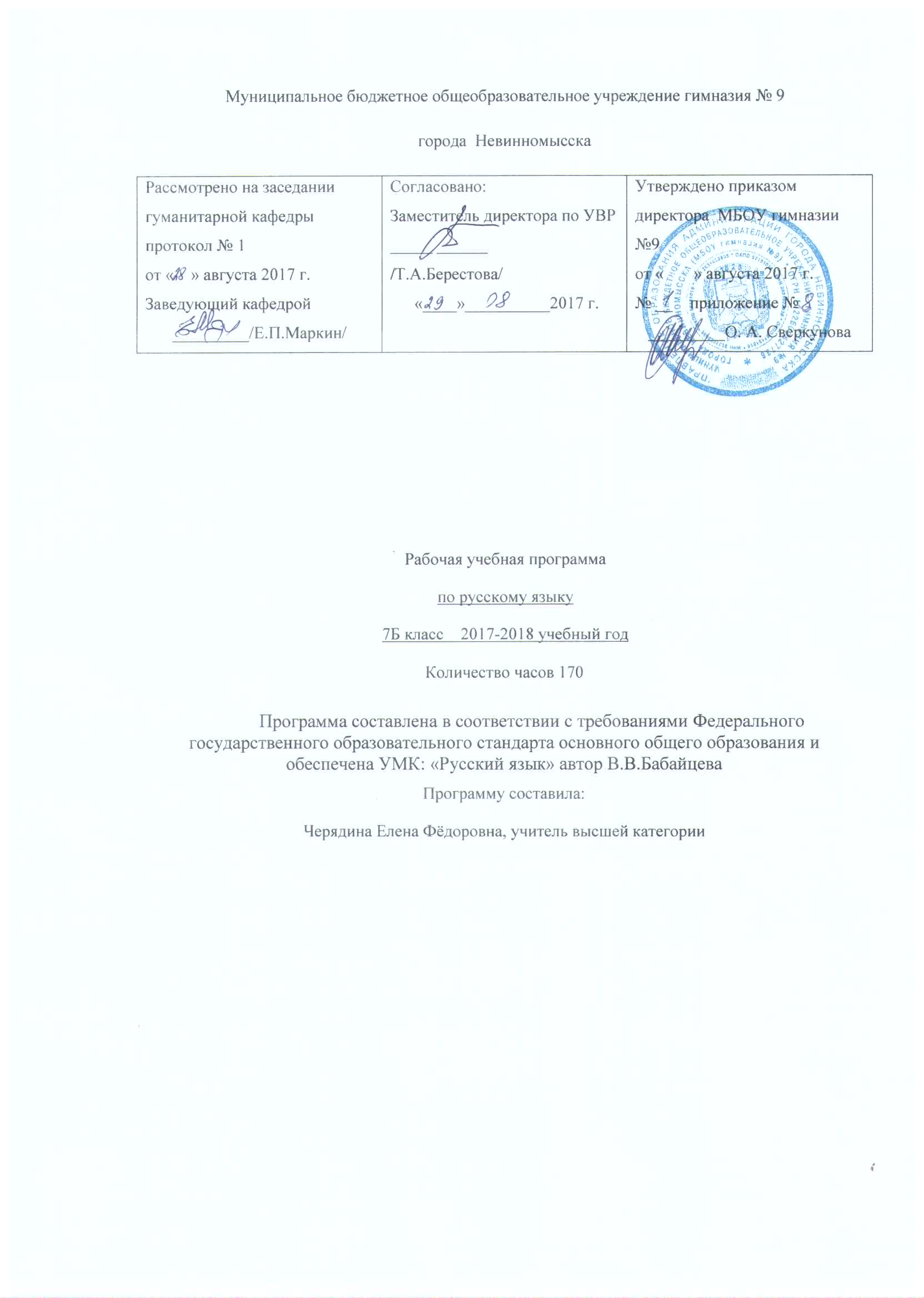 ПОЯСНИТЕЛЬНАЯ ЗАПИСКА                                                   Русский язык ,7 класс 170 часов  ФГОСРабочая программа по предмету «Русский язык» для 7 класса составлена на основе Федерального государственного образовательного стандарта общего образования второго поколения ,Примерной программы «Русский язык 5-9 классы. В.В. Бабайцева, Е.И. Никитина, А.Ю. Купалова др. - М.: Дрофа, 2010» и рассчитана на изучение предмета на базовом уровне.Раздел I. Планируемые предметные результаты1) представление об основных функциях языка, о роли русского языка как национального языка русского народа, как государственного языка Российской Федерации и языка межнационального общения, о связи языка и культуры народа, роли родного языка в жизни человека и общества;2) понимание места родного языка в системе гуманитарных наук и его роли в образовании в целом;3) усвоение основ научных знаний о родном языке; понимание взаимосвязи его уровней и единиц;4) освоение базовых понятий лингвистики: лингвистика и ее основные разделы; язык и речь, речевое общение, речь устная и письменная; монолог, диалог и их виды; ситуация речевого общения; разговорная речь, научный стиль, язык художественной литературы; жанры научного стиля и разговорной речи; функционально-смысловые типы речи (повествование, описание, рассуждение); текст, типы текста; основные единицы языка, их признаки и особенности употребления в речи;5) овладение основными стилистическими ресурсами лексики и фразеологии русского языка, основными нормами русского литературного языка (орфоэпическими, лексическими, грамматическими, орфографическими, пунктуационными), нормами речевого этикета и использование их в своей речевой практике при создании устных и письменных высказываний;6) опознавание и анализ основных единиц языка, грамматических категорий языка, уместное употребление языковых единиц адекватно ситуации речевого общения;7) проведение различных видов анализа слова (фонетический, морфемный, словообразовательный, лексический, морфологический), синтаксического анализа словосочетания и предложения;8) понимание коммуникативно-эстетических возможностей лексической и грамматической синонимии и использование их в собственной речевой практике;9) осознание эстетической функции родного языка, способность оценивать эстетическую сторону речевого высказывания при анализе текстов художественной литературы.Раздел II.  Содержание тем учебного курсаВведениеЛитературный русский язык. Нормы, их изменчивость (1 ч.)МорфологияПричастие (39 ч.)Понятие о причастии: общее грамматическое значение, морфологические и синтаксические признаки.Признаки прилагательного у причастия:изменение по родам, числам и падежам;согласование с существительным; наличие полной и краткой формы, их роль в предложении.Признаки глагола у причастия: возвратность, вид, время (кроме будущего).    Действительные и страдательные причастия.Причастный оборот.Выделение запятыми причастного оборота, стоящего после определяемого слова. Словообразование действительных причастий.Правописание   гласных   в   суффиксах   действительных причастий настоящего времени. Правописание гласных перед суффиксами -вш- и -ш-. Словообразование страдательных причастий.Правописание гласных в суффиксах страдательных причастий настоящего времени.Планируемый уровень подготовки учащихся:-усвоение семантики причастия, сферы употребления данной части речи;- усвоение образования причастий;-умение правильно писать причастия, употреблять в письменной речи;-усвоение знаков препинания при причастном обороте.Деепричастие (17 ч.)Понятие о деепричастии: общее грамматическое значение, морфологические и синтаксические признаки.Признаки глагола и наречия у деепричастия.Правописание не с деепричастиями.Деепричастный оборот.Выделение запятыми деепричастного оборота.Словообразование деепричастий несовершенного и совершенного вида.Переход слов из одних самостоятельных частей речи в другие (1 ч.)Требуемый уровень подготовки:Знать:-сферу употребления деепричастий  в письменной и устной  речи;- синтаксические функции  деепричастных оборотов:Уметь:- образовывать деепричастия от глаголов разных форм:- применять деепричастия в письменной и устной речи.Служебные части речиОбщее понятие о служебных частях речи (1 ч.)Предлог (10 ч.)Понятие о предлоге.Назначение предлогов в речи.Разряды предлогов по значению: пространственные, временные, причинные, целевые и др. Многозначность предлогов.Группы предлогов по происхождению: непроизводные и производные.Переход других частей речи в предлоги (в течение, в продолжение, рядом с, несмотря на и др.).Раздельное написание производных предлогов.Слитное написание производных предлогов.Буква е на конце предлогов в течение, в продолжение, вследствие.Союз (14 ч.)Понятие о союзе.Назначение союзов в речи. Употребление союзов в предложениях с однородными членами, в сложных предложениях и для связи частей текста.Простые и составные союзы.Сочинительные и подчинительные союзы; их группы по значению.Сочинительные союзы: соединительные, противительные, разделительные. Одиночные и повторяющиеся союзы. Употребление сочинительных союзов в простых и сложносочиненных предложениях.Правописание    сочинительных    союзов    тоже, также, зато.Запятая при однородных членах и в сложносочиненном предложении.Подчинительные    союзы:    употребление   их    в сложноподчиненных предложениях. Разряды подчинительных союзов по значению: временные, причинные,  условные,  сравнительные,  следственные, изъяснительные.Правописание составных подчинительных союзов.Правописание союзов чтобы, оттого что и др. (в отличие от местоимений с частицами и предлогами).Частица (13 ч.)Понятие о частицах. Значение частиц.Правописание не и ни с различными частями речи (обобщение).Правописание -то,  -либо,  -нибудь,  кое-,  -таки ,-ка.Переход слов из самостоятельных частей речи в служебные (1 ч.)Междометие (10 ч.)Понятие о междометии.Значение междометий в речи. Признаки междометий.Знаки препинания при междометиях.Требования к уровню подготовки:-усвоить специфику служебных частей речи;-совершенствовать умение видеть служебные слова  в предложении, определять их роль;-закрепить  правописание производных предлогов, союзов, частиц.Повторение (38 ч.)Раздел III.  Учебно-тематический план.Календарно-тематическое планирование    русский язык, 7 класс ФГОС  170 часов№Наименование темыВсего часовтест№Наименование темыВсего часовконтрольныхизложениясочиненияразвития речитест1Введение12Повторение1013Причастие39212724Деепричастие2021715Служебные части речи. Предлог.916Союз.171157Частица.18148Междометие.819Повторение14112Итого170654254ДатаДата№ТемаПланируемые результатыПланируемые результатыПланируемые результатыВиды деятельностиКол-во часовпланфакт№ТемапредметныеличностныеметапредметныеВиды деятельностиКол-во часовВведение (2 часа)Введение (2 часа)Введение (2 часа)Введение (2 часа)Введение (2 часа)Введение (2 часа)Введение (2 часа)Введение (2 часа)Введение (2 часа)12Русский язык – один из богатейших языков мира. Русский язык как развивающееся явление.Стартовая контрольная работа.Знать некоторые особенности развития русского языка.Уметь обобщать знания о языке, полученные в 5–6 классах.Личностные: осознает себя как гражданина и представителя определенного народа, его культуры, испытывает интерес и уважение к другим народам; признает общепринятые морально-этические нормы.Регулятивные: принимает и сохраняет учебную задачу и познавательную цель; четко выполняет требование познавательной задачи; определяет последовательность промежуточных целей с учетом конечного результата; при выполнении действий ориентируется на правило контроля и успешно использует его в процессе решения задач, почти не допуская ошибок.Познавательные: выполняет учебно-познавательные действия в материализованной и умственной форме; осуществляет для решения учебных задач операции анализа, синтеза, сравнения, классификации, устанавливает причинно-следственные связи, делает обобщения, выводы.Коммуникативные: строит монологические высказывания, осуществляет совместную деятельность в парах и рабочих группах с учетом конкретных учебно-познавательных задачБеседа, проблемные задания, выполнение тестовых заданий по основным видам орфограмм, изученным в 5-6 классе2Повторение изученного в 5- 6 классе (10 часов)Повторение изученного в 5- 6 классе (10 часов)Повторение изученного в 5- 6 классе (10 часов)Повторение изученного в 5- 6 классе (10 часов)Повторение изученного в 5- 6 классе (10 часов)Повторение изученного в 5- 6 классе (10 часов)Повторение изученного в 5- 6 классе (10 часов)Повторение изученного в 5- 6 классе (10 часов)Повторение изученного в 5- 6 классе (10 часов)3-4Основные виды разбора: синтаксический, лексический, фонетический, морфологический.    Знать базовые понятия фонетики и орфоэпииУметь  слышать звуки, отличать их от букв, соблюдать нормы орфоэпии Знать основные понятия синтаксиса и пунктуацииУметь анализировать предложение, вычленять абзацы в текстеЛичностные: испытывает положительное отношение к учению, познавательной деятельности, желание приобретать новые знания, умения, совершенствовать имеющиеся.Регулятивные: способен принимать
и сохранять учебную задачу; планировать (в сотрудничестве с учителеми одноклассниками или самостоятельно) необходимые действия, операции, действовать по плану.Познавательные: осознает познавательную задачу; читает и слушает, извлекая нужную информацию, самостоятельно находит ее в учебных материалах.Коммуникативные строит монологические высказывания, умеет задавать вопросы, слушать собеседника, планировать общие способы работыБеседа, проблемные задания, выполнение тестовых заданий по основным видам орфограмм, изученным в 5 классе25Синтаксис и пунктуация. Повторение.Знать различия между словосочетанием и предложениемУметь определять грамматическую основу предложения, выделять словосочетания 
из предложения.Личностные: испытывает положительное отношение к учению, познавательной деятельности, желание приобретать новые знания, умения, совершенствовать имеющиеся.Регулятивные: способен принимать
и сохранять учебную задачу; планировать (в сотрудничестве с учителеми одноклассниками или самостоятельно) необходимые действия, операции, действовать по плану.Познавательные: осознает познавательную задачу; читает и слушает, извлекая нужную информацию, самостоятельно находит ее в учебных материалах.Коммуникативные строит монологические высказывания, умеет задавать вопросы, слушать собеседника, планировать общие способы работыБеседа, проблемные задания, выполнение тестовых заданий по основным видам орфограмм, изученным в 5 классе16Самостоятельные и служебные части речи. Повторение.Уметь определять части речи, их мор-фологические признаки; применять орфографические, пунктуационные правила.Личностные: испытывает положительное отношение к учению, познавательной деятельности, желание приобретать новые знания, умения, совершенствовать имеющиеся.Регулятивные: способен принимать
и сохранять учебную задачу; планировать (в сотрудничестве с учителеми одноклассниками или самостоятельно) необходимые действия, операции, действовать по плану.Познавательные: осознает познавательную задачу; читает и слушает, извлекая нужную информацию, самостоятельно находит ее в учебных материалах.Коммуникативные строит монологические высказывания, умеет задавать вопросы, слушать собеседника, планировать общие способы работыБеседа, проблемные задания, выполнение тестовых заданий по основным видам орфограмм, изученным в 5-6 классе17Орфограммы глагола. Повторение.Уметь находить глаголы в тексте, определять их синтаксическую роль, спряжениеЛичностные: испытывает положительное отношение к учению, познавательной деятельности, желание приобретать новые знания, умения, совершенствовать имеющиеся.Регулятивные: способен принимать
и сохранять учебную задачу; планировать (в сотрудничестве с учителеми одноклассниками или самостоятельно) необходимые действия, операции, действовать по плану.Познавательные: осознает познавательную задачу; читает и слушает, извлекая нужную информацию, самостоятельно находит ее в учебных материалах.Коммуникативные строит монологические высказывания, умеет задавать вопросы, слушать собеседника, планировать общие способы работыБеседа, проблемные задания, выполнение тестовых заданий по основным видам орфограмм, изученным в 5 классе18Правописание -Н-  и -НН-в сложных прилагательных. Повторение.Знать основные типы орфограмм,  изученные в 5-6 классах, порядок действий при решении орфографических задач.Уметь обосновывать свой выбор.Личностные: испытывает положительное отношение к учению, познавательной деятельности, желание приобретать новые знания, умения, совершенствовать имеющиеся.Регулятивные: способен принимать
и сохранять учебную задачу; планировать (в сотрудничестве с учителеми одноклассниками или самостоятельно) необходимые действия, операции, действовать по плану.Познавательные: осознает познавательную задачу; читает и слушает, извлекая нужную информацию, самостоятельно находит ее в учебных материалах.Коммуникативные строит монологические высказывания, умеет задавать вопросы, слушать собеседника, планировать общие способы работыБеседа, проблемные задания, выполнение тестовых заданий по основным видам орфограмм, изученным в 5 классе19Дефисное написание наречий, местоимений, прилагательных. Повторение.   Уметь применять изученное правило;  конструировать словосочетания с данными словами.Личностные: испытывает положительное отношение к учению, познавательной деятельности, желание приобретать новые знания, умения, совершенствовать имеющиеся.Регулятивные: способен принимать
и сохранять учебную задачу; планировать (в сотрудничестве с учителеми одноклассниками или самостоятельно) необходимые действия, операции, действовать по плану.Познавательные: осознает познавательную задачу; читает и слушает, извлекая нужную информацию, самостоятельно находит ее в учебных материалах.Коммуникативные строит монологические высказывания, умеет задавать вопросы, слушать собеседника, планировать общие способы работыБеседа, проблемные задания, обдумывания поставленной задачи и ее решения на этапе проверки; чтение учебных текстов, пересказ текста110Правописание числительных. Повторение.Знать/понимать  особенности склонения числит.Уметь правильно употреблять числит.в речи.Личностные: испытывает положительное отношение к учению, познавательной деятельности, желание приобретать новые знания, умения, совершенствовать имеющиеся.Регулятивные: способен принимать
и сохранять учебную задачу; планировать (в сотрудничестве с учителеми одноклассниками или самостоятельно) необходимые действия, операции, действовать по плану.Познавательные: осознает познавательную задачу; читает и слушает, извлекая нужную информацию, самостоятельно находит ее в учебных материалах.Коммуникативные строит монологические высказывания, умеет задавать вопросы, слушать собеседника, планировать общие способы работыБеседа, проблемные задания, выполнение тестовых заданий по основным видам орфограмм, изученным в 5-6 классе111НЕ с различными частями речи. ПовторениеУметь применять правило написания «НЕ со словами разных частей речи».Личностные: испытывает положительное отношение к учению, познавательной деятельности, желание приобретать новые знания, умения, совершенствовать имеющиеся.Регулятивные: способен принимать
и сохранять учебную задачу; планировать (в сотрудничестве с учителеми одноклассниками или самостоятельно) необходимые действия, операции, действовать по плану.Познавательные: осознает познавательную задачу; читает и слушает, извлекая нужную информацию, самостоятельно находит ее в учебных материалах.Коммуникативные строит монологические высказывания, умеет задавать вопросы, слушать собеседника, планировать общие способы работыБеседа, проблемные задания, выполнение тестовых заданий по основным видам орфограмм, изученным в 5-6 классе112Входная контрольная работаУметь применять изученные орфо-граммы; соблюдать основные правила орфографии.Личностные: испытывает положительное отношение к учению, познавательной деятельности, желание приобретать новые знания, умения, совершенствовать имеющиеся.Регулятивные: способен принимать
и сохранять учебную задачу; планировать (в сотрудничестве с учителеми одноклассниками или самостоятельно) необходимые действия, операции, действовать по плану.Познавательные: осознает познавательную задачу; читает и слушает, извлекая нужную информацию, самостоятельно находит ее в учебных материалах.Коммуникативные строит монологические высказывания, умеет задавать вопросы, слушать собеседника, планировать общие способы работыКонтроль и корректировка знаний, умений, навыков по теме113Анализ контрольного диктанта.Уметь работать над ошибками, чтобы усвоить нормы языкаЛичностные: испытывает положительное отношение к учению, познавательной деятельности, желание приобретать новые знания, умения, совершенствовать имеющиеся.Регулятивные: способен принимать
и сохранять учебную задачу; планировать (в сотрудничестве с учителеми одноклассниками или самостоятельно) необходимые действия, операции, действовать по плану.Познавательные: осознает познавательную задачу; читает и слушает, извлекая нужную информацию, самостоятельно находит ее в учебных материалах.Коммуникативные строит монологические высказывания, умеет задавать вопросы, слушать собеседника, планировать общие способы работыБеседа, проблемные задания, выполнение тестовых заданий по основным видам орфограмм, изученным в 5-6 классе1Причастие (39 часов)Причастие (39 часов)Причастие (39 часов)Причастие (39 часов)Причастие (39 часов)Причастие (39 часов)Причастие (39 часов)Причастие (39 часов)Причастие (39 часов)14Понятие о причастииЗнать формальные признаки прич., семантику.Уметь опознавать причастия с опорой на формальные признаки прич.Личностные: желание осваивать новые виды деятельности, участвовать в творческом, созидательном процессе; осознание себя как индивидуальности и одновременно как члена обществаРегулятивные: принимает и сохраняет учебную задачу; планирует (в сотрудничестве с учителем и одноклас-сниками или самостоятельно) необходимые действия, операции, действует по плану.Познавательные: осознает познавательную задачу; понимает смысловое чтение как осмысление цели чтения и выбор вида чтения в зависимости от цели; умеет извлекать необходимую информацию из прослушанных текстов, относящихся к различным жанрам; определяет основную и второстепенную информацию.Коммуникативные: осознанно строит высказывания, используя речь для регуляции своих действийФронтальный опрос, самостоятельная работа, письмо с «окошками», чтение учебных текстов 115Признаки прилагательного у причастия.Знать грамматические признаки прич., сходные с признаками прилаг.Уметь находить главные и зависимые слова в словосочетаниях с причастиями.Личностные: желание осваивать новые виды деятельности, участвовать в творческом, созидательном процессе; осознание себя как индивидуальности и одновременно как члена обществаРегулятивные: принимает и сохраняет учебную задачу; планирует (в сотрудничестве с учителем и одноклас-сниками или самостоятельно) необходимые действия, операции, действует по плану.Познавательные: осознает познавательную задачу; понимает смысловое чтение как осмысление цели чтения и выбор вида чтения в зависимости от цели; умеет извлекать необходимую информацию из прослушанных текстов, относящихся к различным жанрам; определяет основную и второстепенную информацию.Коммуникативные: осознанно строит высказывания, используя речь для регуляции своих действийВыполнение проблемных заданий, выполнение тестовых заданий по основным видам орфограмм116Признаки глагола у причастия.Знать формальные признаки прич., семантику.Уметь опознавать причастия с опорой на формальные признаки причастияЛичностные: желание осваивать новые виды деятельности, участвовать в творческом, созидательном процессе; осознание себя как индивидуальности и одновременно как члена обществаРегулятивные: принимает и сохраняет учебную задачу; планирует (в сотрудничестве с учителем и одноклас-сниками или самостоятельно) необходимые действия, операции, действует по плану.Познавательные: осознает познавательную задачу; понимает смысловое чтение как осмысление цели чтения и выбор вида чтения в зависимости от цели; умеет извлекать необходимую информацию из прослушанных текстов, относящихся к различным жанрам; определяет основную и второстепенную информацию.Коммуникативные: осознанно строит высказывания, используя речь для регуляции своих действийОрганизация совместной учебной деятельности; работа с информационными таблицами, схемами, моделями; использование для решения практических задач словарей11718Р/Р Подготовка к изложению.Р/Р. Изложение, близкое к тексту.Знать определение темы и основной мысли текста, требования к написанию изложения.Личностные: желание осваивать новые виды деятельности, участвовать в творческом, созидательном процессе; осознание себя как индивидуальности и одновременно как члена обществаРегулятивные: принимает и сохраняет учебную задачу; планирует (в сотрудничестве с учителем и одноклас-сниками или самостоятельно) необходимые действия, операции, действует по плану.Познавательные: осознает познавательную задачу; понимает смысловое чтение как осмысление цели чтения и выбор вида чтения в зависимости от цели; умеет извлекать необходимую информацию из прослушанных текстов, относящихся к различным жанрам; определяет основную и второстепенную информацию.Коммуникативные: осознанно строит высказывания, используя речь для регуляции своих действийОрганизация совместной учебной деятельности; работа с текстом, составление плана; использование для решения практических задач словарей21920Причастный оборот. Знаки препинания при причастном обороте.Знать понятие о прич. обороте, его место по отношению к определяемому слову, правила выделения его запятыми.Уметь находить прич. оборот в предложении, верно определять его границы.Личностные: желание осваивать новые виды деятельности, участвовать в творческом, созидательном процессе; осознание себя как индивидуальности и одновременно как члена обществаРегулятивные: принимает и сохраняет учебную задачу; планирует (в сотрудничестве с учителем и одноклас-сниками или самостоятельно) необходимые действия, операции, действует по плану.Познавательные: осознает познавательную задачу; понимает смысловое чтение как осмысление цели чтения и выбор вида чтения в зависимости от цели; умеет извлекать необходимую информацию из прослушанных текстов, относящихся к различным жанрам; определяет основную и второстепенную информацию.Коммуникативные: осознанно строит высказывания, используя речь для регуляции своих действийОрганизация совместной учебной деятельности221-22Обособление причастного оборота на письме.Знать понятие о прич. обороте, его место по отношению к определяяемому слову, правила выделения его запятыми.Уметь находить прич. оборот в предложении, верно определять его границы.Личностные: желание осваивать новые виды деятельности, участвовать в творческом, созидательном процессе; осознание себя как индивидуальности и одновременно как члена обществаРегулятивные: принимает и сохраняет учебную задачу; планирует (в сотрудничестве с учителем и одноклас-сниками или самостоятельно) необходимые действия, операции, действует по плану.Познавательные: осознает познавательную задачу; понимает смысловое чтение как осмысление цели чтения и выбор вида чтения в зависимости от цели; умеет извлекать необходимую информацию из прослушанных текстов, относящихся к различным жанрам; определяет основную и второстепенную информацию.Коммуникативные: осознанно строит высказывания, используя речь для регуляции своих действий22324Использование предложений с причастным оборотом в речи. Конструирование предложений. Грамматические ошибки в предложениях с причастными оборотами.Знать понятие о прич. обороте, его место по отношению к определяяемому слову, правила выделения его запятыми.Уметь находить прич. оборот в предложении, верно определять его границыЛичностные: желание осваивать новые виды деятельности, участвовать в творческом, созидательном процессе; осознание себя как индивидуальности и одновременно как члена обществаРегулятивные: принимает и сохраняет учебную задачу; планирует (в сотрудничестве с учителем и одноклас-сниками или самостоятельно) необходимые действия, операции, действует по плану.Познавательные: осознает познавательную задачу; понимает смысловое чтение как осмысление цели чтения и выбор вида чтения в зависимости от цели; умеет извлекать необходимую информацию из прослушанных текстов, относящихся к различным жанрам; определяет основную и второстепенную информацию.Коммуникативные: осознанно строит высказывания, используя речь для регуляции своих действийОрганизация совместной учебной деятельности; работа с информационными таблицами, схемами, моделями;22526НЕ с причастиями. Правописание НЕ с причастиями.Тест по теме «Правописание не с причастиями»Знать правило написания не с причастиями.Уметь обозначать эту орфограмму, знать условия ее выбора.Личностные: желание осваивать новые виды деятельности, участвовать в творческом, созидательном процессе; осознание себя как индивидуальности и одновременно как члена обществаРегулятивные: принимает и сохраняет учебную задачу; планирует (в сотрудничестве с учителем и одноклас-сниками или самостоятельно) необходимые действия, операции, действует по плану.Познавательные: осознает познавательную задачу; понимает смысловое чтение как осмысление цели чтения и выбор вида чтения в зависимости от цели; умеет извлекать необходимую информацию из прослушанных текстов, относящихся к различным жанрам; определяет основную и второстепенную информацию.Коммуникативные: осознанно строит высказывания, используя речь для регуляции своих действийОрганизация совместной учебнойИндивидуальная работа с тестами227Р/Р. Типы речи. Описание общего вида местности.Знать признаки текста, особенности текста-описания, композиционные признаки текста-описания.Уметь создавать собственный текст на заданную тему.Личностные: желание осваивать новые виды деятельности, участвовать в творческом, созидательном процессе; осознание себя как индивидуальности и одновременно как члена обществаРегулятивные: принимает и сохраняет учебную задачу; планирует (в сотрудничестве с учителем и одноклас-сниками или самостоятельно) необходимые действия, операции, действует по плану.Познавательные: осознает познавательную задачу; понимает смысловое чтение как осмысление цели чтения и выбор вида чтения в зависимости от цели; умеет извлекать необходимую информацию из прослушанных текстов, относящихся к различным жанрам; определяет основную и второстепенную информацию.Коммуникативные: осознанно строит высказывания, используя речь для регуляции своих действийОрганизация совместной учебной деятельности; работа с текстами128Р/Р. Подготовка к домашнему сочинению «Вид из моего окна» и т.д.Знать признаки текста, особенности текста-описания, композиционные признаки текста-описания.Уметь создавать собственный текст наЛичностные: желание осваивать новые виды деятельности, участвовать в творческом, созидательном процессе; осознание себя как индивидуальности и одновременно как члена обществаРегулятивные: принимает и сохраняет учебную задачу; планирует (в сотрудничестве с учителем и одноклас-сниками или самостоятельно) необходимые действия, операции, действует по плану.Познавательные: осознает познавательную задачу; понимает смысловое чтение как осмысление цели чтения и выбор вида чтения в зависимости от цели; умеет извлекать необходимую информацию из прослушанных текстов, относящихся к различным жанрам; определяет основную и второстепенную информацию.Коммуникативные: осознанно строит высказывания, используя речь для регуляции своих действийОрганизация совместной учебной деятельности Творческая работа: создание текстов определенного жанра129Действительные и страдательные причастия.Знать значение действительных и страдательных причастий.Уметь различать действительные и страдательные причастия.Личностные: желание осваивать новые виды деятельности, участвовать в творческом, созидательном процессе; осознание себя как индивидуальности и одновременно как члена обществаРегулятивные: принимает и сохраняет учебную задачу; планирует (в сотрудничестве с учителем и одноклас-сниками или самостоятельно) необходимые действия, операции, действует по плану.Познавательные: осознает познавательную задачу; понимает смысловое чтение как осмысление цели чтения и выбор вида чтения в зависимости от цели; умеет извлекать необходимую информацию из прослушанных текстов, относящихся к различным жанрам; определяет основную и второстепенную информацию.Коммуникативные: осознанно строит высказывания, используя речь для регуляции своих действийОрганизация совместной учебной деятельности130-31Образование действительных причастий настоящего времени.Знать способы образования действ.  прич. наст.времени, условия выбора гласной в суффиксеУметь применять изученную орфограмму.Личностные: желание осваивать новые виды деятельности, участвовать в творческом, созидательном процессе; осознание себя как индивидуальности и одновременно как члена обществаРегулятивные: принимает и сохраняет учебную задачу; планирует (в сотрудничестве с учителем и одноклас-сниками или самостоятельно) необходимые действия, операции, действует по плану.Познавательные: осознает познавательную задачу; понимает смысловое чтение как осмысление цели чтения и выбор вида чтения в зависимости от цели; умеет извлекать необходимую информацию из прослушанных текстов, относящихся к различным жанрам; определяет основную и второстепенную информацию.Коммуникативные: осознанно строит высказывания, используя речь для регуляции своих действийОрганизация совместной учебной деятельности232Правописание действительных причастий настоящего времени.Знать способы образования действ.  прич. наст.времени, условия выбора гласной в суффиксеУметь применять изученнуюЛичностные: желание осваивать новые виды деятельности, участвовать в творческом, созидательном процессе; осознание себя как индивидуальности и одновременно как члена обществаРегулятивные: принимает и сохраняет учебную задачу; планирует (в сотрудничестве с учителем и одноклас-сниками или самостоятельно) необходимые действия, операции, действует по плану.Познавательные: осознает познавательную задачу; понимает смысловое чтение как осмысление цели чтения и выбор вида чтения в зависимости от цели; умеет извлекать необходимую информацию из прослушанных текстов, относящихся к различным жанрам; определяет основную и второстепенную информацию.Коммуникативные: осознанно строит высказывания, используя речь для регуляции своих действийОрганизация совместной учебной деятельности; работа с информационными таблицами, схемами, моделями; использование для решения практических задач словарей, справочников133-34Образование страдательных причастий настоящего времени.Уметь образовывать страдат.ельные прич.настоящего времени.Личностные: желание осваивать новые виды деятельности, участвовать в творческом, созидательном процессе; осознание себя как индивидуальности и одновременно как члена обществаРегулятивные: принимает и сохраняет учебную задачу; планирует (в сотрудничестве с учителем и одноклас-сниками или самостоятельно) необходимые действия, операции, действует по плану.Познавательные: осознает познавательную задачу; понимает смысловое чтение как осмысление цели чтения и выбор вида чтения в зависимости от цели; умеет извлекать необходимую информацию из прослушанных текстов, относящихся к различным жанрам; определяет основную и второстепенную информацию.Коммуникативные: осознанно строит высказывания, используя речь для регуляции своих действийОрганизация совместной учебной деятельности235 Правописание страдательных причастий настоящего времени.Знать способы образования страд.  прич. наст.времени, условия выбора гласной в суффиксеУметь применять изученную орфограмму.Личностные: желание осваивать новые виды деятельности, участвовать в творческом, созидательном процессе; осознание себя как индивидуальности и одновременно как члена обществаРегулятивные: принимает и сохраняет учебную задачу; планирует (в сотрудничестве с учителем и одноклас-сниками или самостоятельно) необходимые действия, операции, действует по плану.Познавательные: осознает познавательную задачу; понимает смысловое чтение как осмысление цели чтения и выбор вида чтения в зависимости от цели; умеет извлекать необходимую информацию из прослушанных текстов, относящихся к различным жанрам; определяет основную и второстепенную информацию.Коммуникативные: осознанно строит высказывания, используя речь для регуляции своих действийОрганизация совместной учебной деятельности; работа с информационными таблицами, схемами, моделями;136-37Образование и правописание действительных причастий прошедшего времени.Знать правила написания гласной перед суффиксом действительного прич. прошедшего времени.Личностные: желание осваивать новые виды деятельности, участвовать в творческом, созидательном процессе; осознание себя как индивидуальности и одновременно как члена обществаРегулятивные: принимает и сохраняет учебную задачу; планирует (в сотрудничестве с учителем и одноклас-сниками или самостоятельно) необходимые действия, операции, действует по плану.Познавательные: осознает познавательную задачу; понимает смысловое чтение как осмысление цели чтения и выбор вида чтения в зависимости от цели; умеет извлекать необходимую информацию из прослушанных текстов, относящихся к различным жанрам; определяет основную и второстепенную информацию.Коммуникативные: осознанно строит высказывания, используя речь для регуляции своих действийОрганизация совместной учебной деятельности; работа с информационными таблицами, схемами, моделями;23839Образование и правописание страдательных причастий прошедшего времени.Грамматические ошибки при образовании причастий.Знать правила написания суффик-сов -енн-, -нн-.Уметь образовы-вать страд. прич. прош. времени.Личностные: желание осваивать новые виды деятельности, участвовать в творческом, созидательном процессе; осознание себя как индивидуальности и одновременно как члена обществаРегулятивные: принимает и сохраняет учебную задачу; планирует (в сотрудничестве с учителем и одноклас-сниками или самостоятельно) необходимые действия, операции, действует по плану.Познавательные: осознает познавательную задачу; понимает смысловое чтение как осмысление цели чтения и выбор вида чтения в зависимости от цели; умеет извлекать необходимую информацию из прослушанных текстов, относящихся к различным жанрам; определяет основную и второстепенную информацию.Коммуникативные: осознанно строит высказывания, используя речь для регуляции своих действийОрганизация совместной учебной деятельности24041Контрольный диктант по теме «Образование причастий». Анализ контрольного диктанта. Работа над ошибками.Знать основные нормы русского литерат. языка.Уметь применять изученные орфограммы.Личностные: желание осваивать новые виды деятельности, участвовать в творческом, созидательном процессе; осознание себя как индивидуальности и одновременно как члена обществаРегулятивные: принимает и сохраняет учебную задачу; планирует (в сотрудничестве с учителем и одноклас-сниками или самостоятельно) необходимые действия, операции, действует по плану.Познавательные: осознает познавательную задачу; понимает смысловое чтение как осмысление цели чтения и выбор вида чтения в зависимости от цели; умеет извлекать необходимую информацию из прослушанных текстов, относящихся к различным жанрам; определяет основную и второстепенную информацию.Коммуникативные: осознанно строит высказывания, используя речь для регуляции своих действийКонтроль и корректировка знаний, умений, навыков по теме242Е – Ё в суффиксах причастий после шипящих.Знать условия выбора орфограммы после шипящей в суффиксах страд. прич. пр. времени Уметь сопоставлять с другими случаями выбора о, е, ё после шипящих.Личностные: желание осваивать новые виды деятельности, участвовать в творческом, созидательном процессе; осознание себя как индивидуальности и одновременно как члена обществаРегулятивные: принимает и сохраняет учебную задачу; планирует (в сотрудничестве с учителем и одноклас-сниками или самостоятельно) необходимые действия, операции, действует по плану.Познавательные: осознает познавательную задачу; понимает смысловое чтение как осмысление цели чтения и выбор вида чтения в зависимости от цели; умеет извлекать необходимую информацию из прослушанных текстов, относящихся к различным жанрам; определяет основную и второстепенную информацию.Коммуникативные: осознанно строит высказывания, используя речь для регуляции своих действийОрганизация совместной учебной деятельности143-44Правописание гласных перед -Н-, -НН-.Уметь применять изученные правила, основываясь на определении части речи.Личностные: желание осваивать новые виды деятельности, участвовать в творческом, созидательном процессе; осознание себя как индивидуальности и одновременно как члена обществаРегулятивные: принимает и сохраняет учебную задачу; планирует (в сотрудничестве с учителем и одноклас-сниками или самостоятельно) необходимые действия, операции, действует по плану.Познавательные: осознает познавательную задачу; понимает смысловое чтение как осмысление цели чтения и выбор вида чтения в зависимости от цели; умеет извлекать необходимую информацию из прослушанных текстов, относящихся к различным жанрам; определяет основную и второстепенную информацию.Коммуникативные: осознанно строит высказывания, используя речь для регуляции своих действийТренинг, практикум, письмо с «окошками»; чтение учебных текстов24546Р/Р. Описание трудовых действий. Подготовка к сочинению.Р/Р. Сочинение – описание.Знать приемы систематизации материала.Уметь излагать мысли на заданную темуЛичностные: желание осваивать новые виды деятельности, участвовать в творческом, созидательном процессе; осознание себя как индивидуальности и одновременно как члена обществаРегулятивные: принимает и сохраняет учебную задачу; планирует (в сотрудничестве с учителем и одноклас-сниками или самостоятельно) необходимые действия, операции, действует по плану.Познавательные: осознает познавательную задачу; понимает смысловое чтение как осмысление цели чтения и выбор вида чтения в зависимости от цели; умеет извлекать необходимую информацию из прослушанных текстов, относящихся к различным жанрам; определяет основную и второстепенную информацию.Коммуникативные: осознанно строит высказывания, используя речь для регуляции своих действийТворческая работа: создание текстов определенного жанра247Р/Р. Анализ сочиненийЗнать основные нормы русского литерат. языка.Уметь применять изученные орфограммыЛичностные: желание осваивать новые виды деятельности, участвовать в творческом, созидательном процессе; осознание себя как индивидуальности и одновременно как члена обществаРегулятивные: принимает и сохраняет учебную задачу; планирует (в сотрудничестве с учителем и одноклас-сниками или самостоятельно) необходимые действия, операции, действует по плану.Познавательные: осознает познавательную задачу; понимает смысловое чтение как осмысление цели чтения и выбор вида чтения в зависимости от цели; умеет извлекать необходимую информацию из прослушанных текстов, относящихся к различным жанрам; определяет основную и второстепенную информацию.Коммуникативные: осознанно строит высказывания, используя речь для регуляции своих действий14849Краткие причастия. Правописание кратких причастий.Знать особенности образования и изменения кр.прич..Уметь находить краткие страд. причастия в тексте.Личностные: желание осваивать новые виды деятельности, участвовать в творческом, созидательном процессе; осознание себя как индивидуальности и одновременно как члена обществаРегулятивные: принимает и сохраняет учебную задачу; планирует (в сотрудничестве с учителем и одноклас-сниками или самостоятельно) необходимые действия, операции, действует по плану.Познавательные: осознает познавательную задачу; понимает смысловое чтение как осмысление цели чтения и выбор вида чтения в зависимости от цели; умеет извлекать необходимую информацию из прослушанных текстов, относящихся к различным жанрам; определяет основную и второстепенную информацию.Коммуникативные: осознанно строит высказывания, используя речь для регуляции своих действийОрганизация совместной учебной деятельности25051Правописание -НН- в причастиях и -Н- в прилагательных, образованных от причастий. Тест по теме «Правописание Н и НН в суффиксах причастий и прилагательных»Знать правило, способы разграничения страд. прич. пр. времени и прил., образован-ных от глагола. Личностные: желание осваивать новые виды деятельности, участвовать в творческом, созидательном процессе; осознание себя как индивидуальности и одновременно как члена обществаРегулятивные: принимает и сохраняет учебную задачу; планирует (в сотрудничестве с учителем и одноклас-сниками или самостоятельно) необходимые действия, операции, действует по плану.Познавательные: осознает познавательную задачу; понимает смысловое чтение как осмысление цели чтения и выбор вида чтения в зависимости от цели; умеет извлекать необходимую информацию из прослушанных текстов, относящихся к различным жанрам; определяет основную и второстепенную информацию.Коммуникативные: осознанно строит высказывания, используя речь для регуляции своих действийОрганизация совместной учебной деятельностиКонтроль и корректировка знаний, умений, навыков по теме252-53Орфограммы в причастиях.Уметь применять изученные орфогра-фические и пункту-ационные правила, использовать причастия в устной и письменной речи.Личностные: желание осваивать новые виды деятельности, участвовать в творческом, созидательном процессе; осознание себя как индивидуальности и одновременно как члена обществаРегулятивные: принимает и сохраняет учебную задачу; планирует (в сотрудничестве с учителем и одноклас-сниками или самостоятельно) необходимые действия, операции, действует по плану.Познавательные: осознает познавательную задачу; понимает смысловое чтение как осмысление цели чтения и выбор вида чтения в зависимости от цели; умеет извлекать необходимую информацию из прослушанных текстов, относящихся к различным жанрам; определяет основную и второстепенную информацию.Коммуникативные: осознанно строит высказывания, используя речь для регуляции своих действийТематический диктант, письмо 
с «окошками», чтение учебных текстов254-55Причастие и причастный оборот. ПовторениеУметь применять изученные орфографические и пунктуационные правила, использовать причастия в устной и письменной речи.Личностные: желание осваивать новые виды деятельности, участвовать в творческом, созидательном процессе; осознание себя как индивидуальности и одновременно как члена обществаРегулятивные: принимает и сохраняет учебную задачу; планирует (в сотрудничестве с учителем и одноклас-сниками или самостоятельно) необходимые действия, операции, действует по плану.Познавательные: осознает познавательную задачу; понимает смысловое чтение как осмысление цели чтения и выбор вида чтения в зависимости от цели; умеет извлекать необходимую информацию из прослушанных текстов, относящихся к различным жанрам; определяет основную и второстепенную информацию.Коммуникативные: осознанно строит высказывания, используя речь для регуляции своих действийБеседа, проблемные задания, чтение учебных текстов, организация совместной учебной деятельности256Морфологический разбор причастий.Знать морфологические  признаки, орфографию прич.Личностные: желание осваивать новые виды деятельности, участвовать в творческом, созидательном процессе; осознание себя как индивидуальности и одновременно как члена обществаРегулятивные: принимает и сохраняет учебную задачу; планирует (в сотрудничестве с учителем и одноклас-сниками или самостоятельно) необходимые действия, операции, действует по плану.Познавательные: осознает познавательную задачу; понимает смысловое чтение как осмысление цели чтения и выбор вида чтения в зависимости от цели; умеет извлекать необходимую информацию из прослушанных текстов, относящихся к различным жанрам; определяет основную и второстепенную информацию.Коммуникативные: осознанно строит высказывания, используя речь для регуляции своих действийОрганизация совместной учебной деятельности57Подготовка к контрольному диктантуЗнать морфологи-ческие  признаки, орфографию прич. Уметь применять изученные орфогра-фические правила.Личностные: желание осваивать новые виды деятельности, участвовать в творческом, созидательном процессе; осознание себя как индивидуальности и одновременно как члена обществаРегулятивные: принимает и сохраняет учебную задачу; планирует (в сотрудничестве с учителем и одноклас-сниками или самостоятельно) необходимые действия, операции, действует по плану.Познавательные: осознает познавательную задачу; понимает смысловое чтение как осмысление цели чтения и выбор вида чтения в зависимости от цели; умеет извлекать необходимую информацию из прослушанных текстов, относящихся к различным жанрам; определяет основную и второстепенную информацию.Коммуникативные: осознанно строит высказывания, используя речь для регуляции своих действийОрганизация совместной учебной деятельности5859Контрольный диктант с грамматическим заданием. Анализ контрольного диктанта. Работа над ошибкамиЗнать основные нормы русск. языка.Уметь применять изученные орфограммы.Личностные: желание осваивать новые виды деятельности, участвовать в творческом, созидательном процессе; осознание себя как индивидуальности и одновременно как члена обществаРегулятивные: принимает и сохраняет учебную задачу; планирует (в сотрудничестве с учителем и одноклас-сниками или самостоятельно) необходимые действия, операции, действует по плану.Познавательные: осознает познавательную задачу; понимает смысловое чтение как осмысление цели чтения и выбор вида чтения в зависимости от цели; умеет извлекать необходимую информацию из прослушанных текстов, относящихся к различным жанрам; определяет основную и второстепенную информацию.Коммуникативные: осознанно строит высказывания, используя речь для регуляции своих действийКонтроль и корректировка знаний, умений, навыков по темеДеепричастие ( 20 часов)Деепричастие ( 20 часов)Деепричастие ( 20 часов)Деепричастие ( 20 часов)Деепричастие ( 20 часов)Деепричастие ( 20 часов)Деепричастие ( 20 часов)Деепричастие ( 20 часов)Деепричастие ( 20 часов)6061Понятие о деепричастии. Морфологические признаки деепричастияЗнать понятие о дееприч., нормы употребления дееприч. в речи. Уметь предупреждать ошибки при употреблении дееприч. в речи.Личностные: положительное отно-шение к учению, познавательной деятельности, желание приобретать новые знания, умения, совершенствовать имеющиеся.Регулятивные: при выполнении учебных действий ориентируется на правило контроля и успешно используетего в процессе решения учебных задач; самостоятельно обнаруживает ошибки и вносит коррективы; умеет самостоятельно оценить свои действия.Познавательные: осознает познавательную задачу; читает и слушает, извлекая нужную информацию, а также самостоятельно находит ее в материалах учебников, рабочих тетрадей.Коммуникативные: строит понятные для партнеров монологические высказывания, осуществляет совместную деятельность в парах и рабочих группах с учетом конкретных учебно-познавательных задачОрганизация совместной учебной деятельности26263Употребление деепричастия в речи. НЕ с деепричастиями.Знать правило.Уметь сопоставлять случаи правописания не с глаг., дееприч. и прич.Личностные: положительное отно-шение к учению, познавательной деятельности, желание приобретать новые знания, умения, совершенствовать имеющиеся.Регулятивные: при выполнении учебных действий ориентируется на правило контроля и успешно используетего в процессе решения учебных задач; самостоятельно обнаруживает ошибки и вносит коррективы; умеет самостоятельно оценить свои действия.Познавательные: осознает познавательную задачу; читает и слушает, извлекая нужную информацию, а также самостоятельно находит ее в материалах учебников, рабочих тетрадей.Коммуникативные: строит понятные для партнеров монологические высказывания, осуществляет совместную деятельность в парах и рабочих группах с учетом конкретных учебно-познавательных задачОрганизация совместной учебной деятельности26465Деепричастный оборот. Знаки препинания при деепричастном обороте.Уметь находить дееприч., дееприч. обороты, определять их границы, применять пунктуационные правила.Личностные: положительное отно-шение к учению, познавательной деятельности, желание приобретать новые знания, умения, совершенствовать имеющиеся.Регулятивные: при выполнении учебных действий ориентируется на правило контроля и успешно используетего в процессе решения учебных задач; самостоятельно обнаруживает ошибки и вносит коррективы; умеет самостоятельно оценить свои действия.Познавательные: осознает познавательную задачу; читает и слушает, извлекая нужную информацию, а также самостоятельно находит ее в материалах учебников, рабочих тетрадей.Коммуникативные: строит понятные для партнеров монологические высказывания, осуществляет совместную деятельность в парах и рабочих группах с учетом конкретных учебно-познавательных задачОрганизация совместной учебной деятельности26667Р/Р. Описание действий (спорт). Р/РСочинение «На футбольном матче», «Если хочешь быть здоров» и т.д.Знать приемы систематизации материала.Уметь излагать мысли по теме.Личностные: положительное отно-шение к учению, познавательной деятельности, желание приобретать новые знания, умения, совершенствовать имеющиеся.Регулятивные: при выполнении учебных действий ориентируется на правило контроля и успешно используетего в процессе решения учебных задач; самостоятельно обнаруживает ошибки и вносит коррективы; умеет самостоятельно оценить свои действия.Познавательные: осознает познавательную задачу; читает и слушает, извлекая нужную информацию, а также самостоятельно находит ее в материалах учебников, рабочих тетрадей.Коммуникативные: строит понятные для партнеров монологические высказывания, осуществляет совместную деятельность в парах и рабочих группах с учетом конкретных учебно-познавательных задачБеседа, проблемные задания, создание текстов определенного жанра268Р/Р. Анализ сочинений.Знать основные нормы русского литерат. языка.Уметь применять изученные орфограммы и пунктограммы.Личностные: положительное отно-шение к учению, познавательной деятельности, желание приобретать новые знания, умения, совершенствовать имеющиеся.Регулятивные: при выполнении учебных действий ориентируется на правило контроля и успешно используетего в процессе решения учебных задач; самостоятельно обнаруживает ошибки и вносит коррективы; умеет самостоятельно оценить свои действия.Познавательные: осознает познавательную задачу; читает и слушает, извлекая нужную информацию, а также самостоятельно находит ее в материалах учебников, рабочих тетрадей.Коммуникативные: строит понятные для партнеров монологические высказывания, осуществляет совместную деятельность в парах и рабочих группах с учетом конкретных учебно-познавательных задач Самостоятельная работа, чтение учебных текстов169Образование деепричастий. Морфологический разбор.Личностные: положительное отно-шение к учению, познавательной деятельности, желание приобретать новые знания, умения, совершенствовать имеющиеся.Регулятивные: при выполнении учебных действий ориентируется на правило контроля и успешно используетего в процессе решения учебных задач; самостоятельно обнаруживает ошибки и вносит коррективы; умеет самостоятельно оценить свои действия.Познавательные: осознает познавательную задачу; читает и слушает, извлекая нужную информацию, а также самостоятельно находит ее в материалах учебников, рабочих тетрадей.Коммуникативные: строит понятные для партнеров монологические высказывания, осуществляет совместную деятельность в парах и рабочих группах с учетом конкретных учебно-познавательных задачОрганизация совместной учебной деятельности170Деепричастие. Закрепление. Подготовка к контрольной работе.Знать морфолог. признаки, орфографию деепричастия.Уметь применять полученные знания.Личностные: положительное отно-шение к учению, познавательной деятельности, желание приобретать новые знания, умения, совершенствовать имеющиеся.Регулятивные: при выполнении учебных действий ориентируется на правило контроля и успешно используетего в процессе решения учебных задач; самостоятельно обнаруживает ошибки и вносит коррективы; умеет самостоятельно оценить свои действия.Познавательные: осознает познавательную задачу; читает и слушает, извлекая нужную информацию, а также самостоятельно находит ее в материалах учебников, рабочих тетрадей.Коммуникативные: строит понятные для партнеров монологические высказывания, осуществляет совместную деятельность в парах и рабочих группах с учетом конкретных учебно-познавательных задачОрганизация совместной учебной деятельности17172Контрольный тест по теме «Деепричастие».Анализ контрольной работы. Работа над ошибками.Знать основные нормы русск. языка.Уметь применять изученные орфограммы и пунктограммы.Личностные: положительное отно-шение к учению, познавательной деятельности, желание приобретать новые знания, умения, совершенствовать имеющиеся.Регулятивные: при выполнении учебных действий ориентируется на правило контроля и успешно используетего в процессе решения учебных задач; самостоятельно обнаруживает ошибки и вносит коррективы; умеет самостоятельно оценить свои действия.Познавательные: осознает познавательную задачу; читает и слушает, извлекая нужную информацию, а также самостоятельно находит ее в материалах учебников, рабочих тетрадей.Коммуникативные: строит понятные для партнеров монологические высказывания, осуществляет совместную деятельность в парах и рабочих группах с учетом конкретных учебно-познавательных задачКонтроль и корректировка знаний, умений, навыков по теме27374Р/Р. Приёмы сжатия текста.Р/Р Написание сжатого изложения.Знать особенности и композиционные признаки текста-рассказа.Уметь составлять план текста, определять его идею и тему.Личностные: положительное отно-шение к учению, познавательной деятельности, желание приобретать новые знания, умения, совершенствовать имеющиеся.Регулятивные: при выполнении учебных действий ориентируется на правило контроля и успешно используетего в процессе решения учебных задач; самостоятельно обнаруживает ошибки и вносит коррективы; умеет самостоятельно оценить свои действия.Познавательные: осознает познавательную задачу; читает и слушает, извлекая нужную информацию, а также самостоятельно находит ее в материалах учебников, рабочих тетрадей.Коммуникативные: строит понятные для партнеров монологические высказывания, осуществляет совместную деятельность в парах и рабочих группах с учетом конкретных учебно-познавательных задачОрганизация совместной учебной деятельности275Переход слов из одних самостоятельных частей речи в другие.Знать отличия служебных и самостоятельных частей речи. Личностные: положительное отно-шение к учению, познавательной деятельности, желание приобретать новые знания, умения, совершенствовать имеющиеся.Регулятивные: при выполнении учебных действий ориентируется на правило контроля и успешно используетего в процессе решения учебных задач; самостоятельно обнаруживает ошибки и вносит коррективы; умеет самостоятельно оценить свои действия.Познавательные: осознает познавательную задачу; читает и слушает, извлекая нужную информацию, а также самостоятельно находит ее в материалах учебников, рабочих тетрадей.Коммуникативные: строит понятные для партнеров монологические высказывания, осуществляет совместную деятельность в парах и рабочих группах с учетом конкретных учебно-познавательных задачБеседа, проблемные задания, чтение учебных текстов, организация совместной учебной деятельности17677Повторение орфографии. Совершенствование орфографических навыков.Знать основные нормы русского литературного языка.Уметь применять изученные правила, пользоваться определенными способами по их применениюЛичностные: положительное отно-шение к учению, познавательной деятельности, желание приобретать новые знания, умения, совершенствовать имеющиеся.Регулятивные: при выполнении учебных действий ориентируется на правило контроля и успешно используетего в процессе решения учебных задач; самостоятельно обнаруживает ошибки и вносит коррективы; умеет самостоятельно оценить свои действия.Познавательные: осознает познавательную задачу; читает и слушает, извлекая нужную информацию, а также самостоятельно находит ее в материалах учебников, рабочих тетрадей.Коммуникативные: строит понятные для партнеров монологические высказывания, осуществляет совместную деятельность в парах и рабочих группах с учетом конкретных учебно-познавательных задачОрганизация совместной учебной деятельности27879Повторение пунктуации. Совершенствование пунктуационных навыков.Тест за 1 полугодие.Уметь применять изученные правила, пользоваться определенными способами по их применениюЛичностные: положительное отно-шение к учению, познавательной деятельности, желание приобретать новые знания, умения, совершенствовать имеющиеся.Регулятивные: при выполнении учебных действий ориентируется на правило контроля и успешно используетего в процессе решения учебных задач; самостоятельно обнаруживает ошибки и вносит коррективы; умеет самостоятельно оценить свои действия.Познавательные: осознает познавательную задачу; читает и слушает, извлекая нужную информацию, а также самостоятельно находит ее в материалах учебников, рабочих тетрадей.Коммуникативные: строит понятные для партнеров монологические высказывания, осуществляет совместную деятельность в парах и рабочих группах с учетом конкретных учебно-познавательных задачБеседа, проблемные задания, чтение учебных текстов, организация совместной учебной деятельности28081Р/Р. Подготовка к  сжатому изложению .Р/Р Написание сжатого изложения.Знать определение темы и основной мысли текста, тре-бования к написанию изложения с творческим заданием.Личностные: положительное отно-шение к учению, познавательной деятельности, желание приобретать новые знания, умения, совершенствовать имеющиеся.Регулятивные: при выполнении учебных действий ориентируется на правило контроля и успешно используетего в процессе решения учебных задач; самостоятельно обнаруживает ошибки и вносит коррективы; умеет самостоятельно оценить свои действия.Познавательные: осознает познавательную задачу; читает и слушает, извлекая нужную информацию, а также самостоятельно находит ее в материалах учебников, рабочих тетрадей.Коммуникативные: строит понятные для партнеров монологические высказывания, осуществляет совместную деятельность в парах и рабочих группах с учетом конкретных учебно-познавательных задачОрганизация совместной учебной деятельности2Служебные части речи. Предлог (9 часов)Служебные части речи. Предлог (9 часов)Служебные части речи. Предлог (9 часов)Служебные части речи. Предлог (9 часов)Служебные части речи. Предлог (9 часов)Служебные части речи. Предлог (9 часов)Служебные части речи. Предлог (9 часов)Служебные части речи. Предлог (9 часов)Служебные части речи. Предлог (9 часов)82Служебные части речи.Знать отличия служебных и сам. частей речи.Уметь узнавать служебные части речи и определять их значение.Личностные: положительное отно-шение к учению, познавательной деятельности, желание приобретать новые знания, умения, совершенствовать имеющиеся.Регулятивные: при выполнении учебных действий ориентируется на правило контроля и успешно используетего в процессе решения учебных задач; самостоятельно обнаруживает ошибки и вносит коррективы; умеет самостоятельно оценить свои действия.Познавательные: осознает познавательную задачу; читает и слушает, извлекая нужную информацию, а также самостоятельно находит ее в материалах учебников, рабочих тетрадей.Коммуникативные: строит понятные для партнеров монологические высказывания, осуществляет совместную деятельность в парах и рабочих группах с учетом конкретных учебно-познавательных задачОрганизация совместной учебной деятельности18384Понятие о предлоге. Разряды предлогов по значению.Знать морфолог. признаки предлога, разряды предлогов по значению.Уметь находить предлоги среди других частей речи.Личностные: положительное отно-шение к учению, познавательной деятельности, желание приобретать новые знания, умения, совершенствовать имеющиеся.Регулятивные: при выполнении учебных действий ориентируется на правило контроля и успешно используетего в процессе решения учебных задач; самостоятельно обнаруживает ошибки и вносит коррективы; умеет самостоятельно оценить свои действия.Познавательные: осознает познавательную задачу; читает и слушает, извлекая нужную информацию, а также самостоятельно находит ее в материалах учебников, рабочих тетрадей.Коммуникативные: строит понятные для партнеров монологические высказывания, осуществляет совместную деятельность в парах и рабочих группах с учетом конкретных учебно-познавательных задачОрганизация совместной учебной деятельности285Правописание предлогов.Знать условия слитного и раздельного написания производных предл.Уметь различать предлоги и синонимичные части речи, подбирать предлоги-синонимы.Личностные: положительное отно-шение к учению, познавательной деятельности, желание приобретать новые знания, умения, совершенствовать имеющиеся.Регулятивные: при выполнении учебных действий ориентируется на правило контроля и успешно используетего в процессе решения учебных задач; самостоятельно обнаруживает ошибки и вносит коррективы; умеет самостоятельно оценить свои действия.Познавательные: осознает познавательную задачу; читает и слушает, извлекая нужную информацию, а также самостоятельно находит ее в материалах учебников, рабочих тетрадей.Коммуникативные: строит понятные для партнеров монологические высказывания, осуществляет совместную деятельность в парах и рабочих группах с учетом конкретных учебно-познавательных задачОрганизация совместной учебной деятельности186Гласная Е на конце производных предлоговЗнать условия слитного и раздельного написания производных предл.Уметь различать предлоги и синонимичные части речи, подбирать предлоги-синонимы.Личностные: положительное отно-шение к учению, познавательной деятельности, желание приобретать новые знания, умения, совершенствовать имеющиеся.Регулятивные: при выполнении учебных действий ориентируется на правило контроля и успешно используетего в процессе решения учебных задач; самостоятельно обнаруживает ошибки и вносит коррективы; умеет самостоятельно оценить свои действия.Познавательные: осознает познавательную задачу; читает и слушает, извлекая нужную информацию, а также самостоятельно находит ее в материалах учебников, рабочих тетрадей.Коммуникативные: строит понятные для партнеров монологические высказывания, осуществляет совместную деятельность в парах и рабочих группах с учетом конкретных учебно-познавательных задачТренинг, практикум, письмо с «окошками»; чтение учебных текстов187Слитное и раздельное написание производных предлогов.Личностные: положительное отно-шение к учению, познавательной деятельности, желание приобретать новые знания, умения, совершенствовать имеющиеся.Регулятивные: при выполнении учебных действий ориентируется на правило контроля и успешно используетего в процессе решения учебных задач; самостоятельно обнаруживает ошибки и вносит коррективы; умеет самостоятельно оценить свои действия.Познавательные: осознает познавательную задачу; читает и слушает, извлекая нужную информацию, а также самостоятельно находит ее в материалах учебников, рабочих тетрадей.Коммуникативные: строит понятные для партнеров монологические высказывания, осуществляет совместную деятельность в парах и рабочих группах с учетом конкретных учебно-познавательных задачТренинг, практикум, письмо с «окошками»; чтение учебных текстов188Морфологический разбор.Знать простые и составные предл., порядок морфоло-гического разбора предлога.Личностные: положительное отно-шение к учению, познавательной деятельности, желание приобретать новые знания, умения, совершенствовать имеющиеся.Регулятивные: при выполнении учебных действий ориентируется на правило контроля и успешно используетего в процессе решения учебных задач; самостоятельно обнаруживает ошибки и вносит коррективы; умеет самостоятельно оценить свои действия.Познавательные: осознает познавательную задачу; читает и слушает, извлекая нужную информацию, а также самостоятельно находит ее в материалах учебников, рабочих тетрадей.Коммуникативные: строит понятные для партнеров монологические высказывания, осуществляет совместную деятельность в парах и рабочих группах с учетом конкретных учебно-познавательных задачОрганизация совместной учебной деятельности18990Повторительно-обобщающий урок по теме «Предлог».Тест по теме «Предлог»Уметь грамотно употреблять предл. в письменной и устной речи.Личностные: положительное отно-шение к учению, познавательной деятельности, желание приобретать новые знания, умения, совершенствовать имеющиеся.Регулятивные: при выполнении учебных действий ориентируется на правило контроля и успешно используетего в процессе решения учебных задач; самостоятельно обнаруживает ошибки и вносит коррективы; умеет самостоятельно оценить свои действия.Познавательные: осознает познавательную задачу; читает и слушает, извлекая нужную информацию, а также самостоятельно находит ее в материалах учебников, рабочих тетрадей.Коммуникативные: строит понятные для партнеров монологические высказывания, осуществляет совместную деятельность в парах и рабочих группах с учетом конкретных учебно-познавательных задачКонтроль и корректировка знаний, умений, навыков по теме2Союз (17 часов)Союз (17 часов)Союз (17 часов)Союз (17 часов)Союз (17 часов)Союз (17 часов)Союз (17 часов)Союз (17 часов)Союз (17 часов)91Понятие о союзе.Знать о признаках союза как служебной части речи, его роли в предложенииУметь находить союзы среди других частей речи.Личностные: положительное отношениек учению, познавательной деятельности, желание приобретать новые знания, умения, совершенствовать имеющиеся.Регулятивные: при выполнении учебных действий ориентируется на правило контроля и успешно используетего в процессе решения учебных задач; самостоятельно обнаруживает ошибки и вносит коррективы; умеет самостоятельно оценить свои действия.Познавательные: осознает познавательную задачу; читает и слушает, извлекая нужную информацию, а также самостоятельно находит ее в материалах учебников, рабочих тетрадей.Коммуникативные: строит понятные для партнеров монологические высказывания, осуществляет совместную деятельность в парах и рабочих группах с учетом конкретных учебно-познавательных задачОрганизация совместной учебной деятельности19293Сочинительные союзы. Разряды сочинительных союзов.Знать разряды сочинительных и подчинительных союзов.Уметь различать сочинительные и подчинительные союзы.Личностные: положительное отношениек учению, познавательной деятельности, желание приобретать новые знания, умения, совершенствовать имеющиеся.Регулятивные: при выполнении учебных действий ориентируется на правило контроля и успешно используетего в процессе решения учебных задач; самостоятельно обнаруживает ошибки и вносит коррективы; умеет самостоятельно оценить свои действия.Познавательные: осознает познавательную задачу; читает и слушает, извлекая нужную информацию, а также самостоятельно находит ее в материалах учебников, рабочих тетрадей.Коммуникативные: строит понятные для партнеров монологические высказывания, осуществляет совместную деятельность в парах и рабочих группах с учетом конкретных учебно-познавательных задачОрганизация совместной учебной деятельности29495Подчинительные союзы. Разряды подчинительных союзовЗнать разряды сочинительных и подчинительных союзов.Уметь различать сочинительные и подчинительные союзы.Личностные: положительное отношениек учению, познавательной деятельности, желание приобретать новые знания, умения, совершенствовать имеющиеся.Регулятивные: при выполнении учебных действий ориентируется на правило контроля и успешно используетего в процессе решения учебных задач; самостоятельно обнаруживает ошибки и вносит коррективы; умеет самостоятельно оценить свои действия.Познавательные: осознает познавательную задачу; читает и слушает, извлекая нужную информацию, а также самостоятельно находит ее в материалах учебников, рабочих тетрадей.Коммуникативные: строит понятные для партнеров монологические высказывания, осуществляет совместную деятельность в парах и рабочих группах с учетом конкретных учебно-познавательных задачОрганизация совместной учебной деятельности296-97Р/Р. Морфологические средства связи частей и предложений в тексте. Союз.Знать о том, что союз может быть средством связи смысловых частей текста. Уметь владеть всеми изученными средствами связи.Личностные: положительное отношениек учению, познавательной деятельности, желание приобретать новые знания, умения, совершенствовать имеющиеся.Регулятивные: при выполнении учебных действий ориентируется на правило контроля и успешно используетего в процессе решения учебных задач; самостоятельно обнаруживает ошибки и вносит коррективы; умеет самостоятельно оценить свои действия.Познавательные: осознает познавательную задачу; читает и слушает, извлекая нужную информацию, а также самостоятельно находит ее в материалах учебников, рабочих тетрадей.Коммуникативные: строит понятные для партнеров монологические высказывания, осуществляет совместную деятельность в парах и рабочих группах с учетом конкретных учебно-познавательных задачБеседа, проблемные задания, чтение учебных текстов, организация совместной учебной деятельности298-99Правописание союзов.Знать и соблюдать нормы употребления союзов в письменной и уст. речи.Личностные: положительное отношениек учению, познавательной деятельности, желание приобретать новые знания, умения, совершенствовать имеющиеся.Регулятивные: при выполнении учебных действий ориентируется на правило контроля и успешно используетего в процессе решения учебных задач; самостоятельно обнаруживает ошибки и вносит коррективы; умеет самостоятельно оценить свои действия.Познавательные: осознает познавательную задачу; читает и слушает, извлекая нужную информацию, а также самостоятельно находит ее в материалах учебников, рабочих тетрадей.Коммуникативные: строит понятные для партнеров монологические высказывания, осуществляет совместную деятельность в парах и рабочих группах с учетом конкретных учебно-познавательных задачТематический диктант, письмо 
с «окошками», чтение учебных текстов2100-101Отличие союзов ТОЖЕ, ТАКЖЕ и т.д. от местоимений с частицей.Уметь конструировать различные виды СП, отличать союзы от наречий и мест. с частицей.Личностные: положительное отношениек учению, познавательной деятельности, желание приобретать новые знания, умения, совершенствовать имеющиеся.Регулятивные: при выполнении учебных действий ориентируется на правило контроля и успешно используетего в процессе решения учебных задач; самостоятельно обнаруживает ошибки и вносит коррективы; умеет самостоятельно оценить свои действия.Познавательные: осознает познавательную задачу; читает и слушает, извлекая нужную информацию, а также самостоятельно находит ее в материалах учебников, рабочих тетрадей.Коммуникативные: строит понятные для партнеров монологические высказывания, осуществляет совместную деятельность в парах и рабочих группах с учетом конкретных учебно-познавательных задачТренинг, практикум2102-103Повторительно-обобщающий уроки по теме «Союз».Уметь обобщать и систематизировать знания о союзе как части речи; выполнять морфологич. разбор союза.Личностные: положительное отношениек учению, познавательной деятельности, желание приобретать новые знания, умения, совершенствовать имеющиеся.Регулятивные: при выполнении учебных действий ориентируется на правило контроля и успешно используетего в процессе решения учебных задач; самостоятельно обнаруживает ошибки и вносит коррективы; умеет самостоятельно оценить свои действия.Познавательные: осознает познавательную задачу; читает и слушает, извлекая нужную информацию, а также самостоятельно находит ее в материалах учебников, рабочих тетрадей.Коммуникативные: строит понятные для партнеров монологические высказывания, осуществляет совместную деятельность в парах и рабочих группах с учетом конкретных учебно-познавательных задачБеседа, проблемные задания, чтение учебных текстов, организация совместной учебной деятельности2104105Контрольный диктант с грамматическим заданием по теме «Союзы»Анализ контрольной работы и работа над ошибками.Знать основные нормы русск. языка.Уметь применять изученные орфограммы и пунктограммы.Личностные: положительное отношениек учению, познавательной деятельности, желание приобретать новые знания, умения, совершенствовать имеющиеся.Регулятивные: при выполнении учебных действий ориентируется на правило контроля и успешно используетего в процессе решения учебных задач; самостоятельно обнаруживает ошибки и вносит коррективы; умеет самостоятельно оценить свои действия.Познавательные: осознает познавательную задачу; читает и слушает, извлекая нужную информацию, а также самостоятельно находит ее в материалах учебников, рабочих тетрадей.Коммуникативные: строит понятные для партнеров монологические высказывания, осуществляет совместную деятельность в парах и рабочих группах с учетом конкретных учебно-познавательных задачКонтроль и корректировка знаний, умений, навыков по теме2106107Повторение орфографии. Совершенствование орфографических навыков.Правописание приставок.Знать нормы русского языка (грамматические, орфографические, пунктуационные).Уметь применять изученные правила.Личностные: положительное отношениек учению, познавательной деятельности, желание приобретать новые знания, умения, совершенствовать имеющиеся.Регулятивные: при выполнении учебных действий ориентируется на правило контроля и успешно используетего в процессе решения учебных задач; самостоятельно обнаруживает ошибки и вносит коррективы; умеет самостоятельно оценить свои действия.Познавательные: осознает познавательную задачу; читает и слушает, извлекая нужную информацию, а также самостоятельно находит ее в материалах учебников, рабочих тетрадей.Коммуникативные: строит понятные для партнеров монологические высказывания, осуществляет совместную деятельность в парах и рабочих группах с учетом конкретных учебно-познавательных задачОрганизация совместной учебной деятельности2108109Повторим орфографию. Правописание Ь знака после шипящих, использование Ь для обозначения мягкости.Личностные: положительное отношениек учению, познавательной деятельности, желание приобретать новые знания, умения, совершенствовать имеющиеся.Регулятивные: при выполнении учебных действий ориентируется на правило контроля и успешно используетего в процессе решения учебных задач; самостоятельно обнаруживает ошибки и вносит коррективы; умеет самостоятельно оценить свои действия.Познавательные: осознает познавательную задачу; читает и слушает, извлекая нужную информацию, а также самостоятельно находит ее в материалах учебников, рабочих тетрадей.Коммуникативные: строит понятные для партнеров монологические высказывания, осуществляет совместную деятельность в парах и рабочих группах с учетом конкретных учебно-познавательных задачОрганизация совместной учебной деятельности2110111Р/Р. Отзыв о книге: внешнее оформление, содержание. Р/Р Написание сочинения. Развернутый отзыв о книге.Знать приемы систематизации материала.Уметь излагать мысли по теме.Личностные: положительное отношениек учению, познавательной деятельности, желание приобретать новые знания, умения, совершенствовать имеющиеся.Регулятивные: при выполнении учебных действий ориентируется на правило контроля и успешно используетего в процессе решения учебных задач; самостоятельно обнаруживает ошибки и вносит коррективы; умеет самостоятельно оценить свои действия.Познавательные: осознает познавательную задачу; читает и слушает, извлекая нужную информацию, а также самостоятельно находит ее в материалах учебников, рабочих тетрадей.Коммуникативные: строит понятные для партнеров монологические высказывания, осуществляет совместную деятельность в парах и рабочих группах с учетом конкретных учебно-познавательных задачБеседа, проблемные задания, создание текстов определенного жанра2112Р/Р. Анализ работ.Знать основные нормы русск. языка.Уметь применять изученные орфограммы и пунктограммы.Личностные: положительное отношениек учению, познавательной деятельности, желание приобретать новые знания, умения, совершенствовать имеющиеся.Регулятивные: при выполнении учебных действий ориентируется на правило контроля и успешно используетего в процессе решения учебных задач; самостоятельно обнаруживает ошибки и вносит коррективы; умеет самостоятельно оценить свои действия.Познавательные: осознает познавательную задачу; читает и слушает, извлекая нужную информацию, а также самостоятельно находит ее в материалах учебников, рабочих тетрадей.Коммуникативные: строит понятные для партнеров монологические высказывания, осуществляет совместную деятельность в парах и рабочих группах с учетом конкретных учебно-познавательных задачКлассификация ошибок, правильное объяснение  орфограммы.1Частица (18 часов)Частица (18 часов)Частица (18 часов)Частица (18 часов)Частица (18 часов)Частица (18 часов)Частица (18 часов)Частица (18 часов)Частица (18 часов)113Понятие о частицах.Знать особенности частицы как служ. части речи, роль частицы в предл. и при образовании форм слова.Уметь применять орфограммы «Про-бел между частицей и словом».Личностные: положительное отношениек учению, познавательной деятельности, желание приобретать новые знания, умения, совершенствовать имеющиеся.Регулятивные: при выполнении учебных действий ориентируется на правило контроля и успешно используетего в процессе решения учебных задач; самостоятельно обнаруживает ошибки и вносит коррективы; умеет самостоятельно оценить свои действия.Познавательные: осознает познавательную задачу; читает и слушает, извлекая нужную информацию, а также самостоятельно находит ее в материалах учебников, рабочих тетрадей.Коммуникативные: строит понятные для партнеров монологические высказывания, осуществляет совместную деятельность в парах и рабочих группах с учетом конкретных учебно-познавательных задачСамост. работа с теорией, составление плана ответа.1114Роль частиц в предложении и преобразовании форм слов.Знать особенности частицы как служ. части речи, роль частицы в предл. и при образовании форм слова.Уметь применять орфограммы «Про-бел между частицей и словом».Личностные: положительное отношениек учению, познавательной деятельности, желание приобретать новые знания, умения, совершенствовать имеющиеся.Регулятивные: при выполнении учебных действий ориентируется на правило контроля и успешно используетего в процессе решения учебных задач; самостоятельно обнаруживает ошибки и вносит коррективы; умеет самостоятельно оценить свои действия.Познавательные: осознает познавательную задачу; читает и слушает, извлекая нужную информацию, а также самостоятельно находит ее в материалах учебников, рабочих тетрадей.Коммуникативные: строит понятные для партнеров монологические высказывания, осуществляет совместную деятельность в парах и рабочих группах с учетом конкретных учебно-познавательных задачПрактикум1115-116Р/Р. Подготовка к сжатому изложению.Сжатое изложениеУметь излагать мысли по теме.Личностные: положительное отношениек учению, познавательной деятельности, желание приобретать новые знания, умения, совершенствовать имеющиеся.Регулятивные: при выполнении учебных действий ориентируется на правило контроля и успешно используетего в процессе решения учебных задач; самостоятельно обнаруживает ошибки и вносит коррективы; умеет самостоятельно оценить свои действия.Познавательные: осознает познавательную задачу; читает и слушает, извлекая нужную информацию, а также самостоятельно находит ее в материалах учебников, рабочих тетрадей.Коммуникативные: строит понятные для партнеров монологические высказывания, осуществляет совместную деятельность в парах и рабочих группах с учетом конкретных учебно-познавательных задачТворческое задание.2117-118Повторение правописания союзов ТОЖЕ, ТАКЖЕ, ЧТОБЫ и омонимичных слов.Знать основные нормы русск. языка.Уметь применять изученные орфограммы.Личностные: положительное отношениек учению, познавательной деятельности, желание приобретать новые знания, умения, совершенствовать имеющиеся.Регулятивные: при выполнении учебных действий ориентируется на правило контроля и успешно используетего в процессе решения учебных задач; самостоятельно обнаруживает ошибки и вносит коррективы; умеет самостоятельно оценить свои действия.Познавательные: осознает познавательную задачу; читает и слушает, извлекая нужную информацию, а также самостоятельно находит ее в материалах учебников, рабочих тетрадей.Коммуникативные: строит понятные для партнеров монологические высказывания, осуществляет совместную деятельность в парах и рабочих группах с учетом конкретных учебно-познавательных задачПроекты-пре-зентации с применением ИКТ.2119-120Значение частиц. Конструирование предложений с частицами.Знать разряды частиц.Уметь видеть част. в тексте, оценивать их выразительную роль, конструировать предложения.Личностные: положительное отношениек учению, познавательной деятельности, желание приобретать новые знания, умения, совершенствовать имеющиеся.Регулятивные: при выполнении учебных действий ориентируется на правило контроля и успешно используетего в процессе решения учебных задач; самостоятельно обнаруживает ошибки и вносит коррективы; умеет самостоятельно оценить свои действия.Познавательные: осознает познавательную задачу; читает и слушает, извлекая нужную информацию, а также самостоятельно находит ее в материалах учебников, рабочих тетрадей.Коммуникативные: строит понятные для партнеров монологические высказывания, осуществляет совместную деятельность в парах и рабочих группах с учетом конкретных учебно-познавательных задачРабота с учебником теории. 2121Правописание НЕ и НИ.Знать о разрядах частиц по значению и употреблению, об отрицательном значении частицы не.Личностные: положительное отношениек учению, познавательной деятельности, желание приобретать новые знания, умения, совершенствовать имеющиеся.Регулятивные: при выполнении учебных действий ориентируется на правило контроля и успешно используетего в процессе решения учебных задач; самостоятельно обнаруживает ошибки и вносит коррективы; умеет самостоятельно оценить свои действия.Познавательные: осознает познавательную задачу; читает и слушает, извлекая нужную информацию, а также самостоятельно находит ее в материалах учебников, рабочих тетрадей.Коммуникативные: строит понятные для партнеров монологические высказывания, осуществляет совместную деятельность в парах и рабочих группах с учетом конкретных учебно-познавательных задачПрактикум.Работа с тестами.1122Двойное отрицание. Частица НЕ с утвердительным значением.Знать о разрядах частиц по значению и употреблению, об отрицательном значении частицы не.Личностные: положительное отношениек учению, познавательной деятельности, желание приобретать новые знания, умения, совершенствовать имеющиеся.Регулятивные: при выполнении учебных действий ориентируется на правило контроля и успешно используетего в процессе решения учебных задач; самостоятельно обнаруживает ошибки и вносит коррективы; умеет самостоятельно оценить свои действия.Познавательные: осознает познавательную задачу; читает и слушает, извлекая нужную информацию, а также самостоятельно находит ее в материалах учебников, рабочих тетрадей.Коммуникативные: строит понятные для партнеров монологические высказывания, осуществляет совместную деятельность в парах и рабочих группах с учетом конкретных учебно-познавательных задачПроекты-пре-зентации с применением ИКТ.2123-124 Правописание частицы НЕ с различными частями речи.Знать изученные правила.Уметь применять правила, основываясь на определении части речи,  морфе-мы, в которой встретилась орфо-грамма.Личностные: положительное отношениек учению, познавательной деятельности, желание приобретать новые знания, умения, совершенствовать имеющиеся.Регулятивные: при выполнении учебных действий ориентируется на правило контроля и успешно используетего в процессе решения учебных задач; самостоятельно обнаруживает ошибки и вносит коррективы; умеет самостоятельно оценить свои действия.Познавательные: осознает познавательную задачу; читает и слушает, извлекая нужную информацию, а также самостоятельно находит ее в материалах учебников, рабочих тетрадей.Коммуникативные: строит понятные для партнеров монологические высказывания, осуществляет совместную деятельность в парах и рабочих группах с учетом конкретных учебно-познавательных задачПроекты-пре-зентации с применением ИКТ.Тематический диктант.2125НЕ и НИ. Правописание с местоимениями и словами состояния.Знать правила.Уметь применять правила, основыва-ясь на определении части речи,  морфе-мы, в которой встретилась орфо-грамма.Личностные: положительное отношениек учению, познавательной деятельности, желание приобретать новые знания, умения, совершенствовать имеющиеся.Регулятивные: при выполнении учебных действий ориентируется на правило контроля и успешно используетего в процессе решения учебных задач; самостоятельно обнаруживает ошибки и вносит коррективы; умеет самостоятельно оценить свои действия.Познавательные: осознает познавательную задачу; читает и слушает, извлекая нужную информацию, а также самостоятельно находит ее в материалах учебников, рабочих тетрадей.Коммуникативные: строит понятные для партнеров монологические высказывания, осуществляет совместную деятельность в парах и рабочих группах с учетом конкретных учебно-познавательных задачСамостоятельная работа.1126-127Раздельное и дефисное написание частиц.Знать о дефисном написании частиц.Уметь применять изученные правила, совершенст-вовать навык раз-дельного написания частиц бы, ли, же.Личностные: положительное отношениек учению, познавательной деятельности, желание приобретать новые знания, умения, совершенствовать имеющиеся.Регулятивные: при выполнении учебных действий ориентируется на правило контроля и успешно используетего в процессе решения учебных задач; самостоятельно обнаруживает ошибки и вносит коррективы; умеет самостоятельно оценить свои действия.Познавательные: осознает познавательную задачу; читает и слушает, извлекая нужную информацию, а также самостоятельно находит ее в материалах учебников, рабочих тетрадей.Коммуникативные: строит понятные для партнеров монологические высказывания, осуществляет совместную деятельность в парах и рабочих группах с учетом конкретных учебно-познавательных задачЦифровой диктант, тестовые задания, творческое списывание.2128-129Повторительно-обобщающий урок по теме «Частица». Морфологический разбор.Уметь обобщать и систематизировать знания о частице; выполнять морфол. разбор частицы.Личностные: положительное отношениек учению, познавательной деятельности, желание приобретать новые знания, умения, совершенствовать имеющиеся.Регулятивные: при выполнении учебных действий ориентируется на правило контроля и успешно используетего в процессе решения учебных задач; самостоятельно обнаруживает ошибки и вносит коррективы; умеет самостоятельно оценить свои действия.Познавательные: осознает познавательную задачу; читает и слушает, извлекая нужную информацию, а также самостоятельно находит ее в материалах учебников, рабочих тетрадей.Коммуникативные: строит понятные для партнеров монологические высказывания, осуществляет совместную деятельность в парах и рабочих группах с учетом конкретных учебно-познавательных задачОрганизация совместной учебной деятельности.2130-131Контрольный диктант по теме «Частицы» Анализ контрольного диктанта и работа над ошибками.Знать основные нормы русск. языка.Уметь применять изученные орфо-граммы и пункто-граммы.Личностные: положительное отношениек учению, познавательной деятельности, желание приобретать новые знания, умения, совершенствовать имеющиеся.Регулятивные: при выполнении учебных действий ориентируется на правило контроля и успешно используетего в процессе решения учебных задач; самостоятельно обнаруживает ошибки и вносит коррективы; умеет самостоятельно оценить свои действия.Познавательные: осознает познавательную задачу; читает и слушает, извлекая нужную информацию, а также самостоятельно находит ее в материалах учебников, рабочих тетрадей.Коммуникативные: строит понятные для партнеров монологические высказывания, осуществляет совместную деятельность в парах и рабочих группах с учетом конкретных учебно-познавательных задачПрактикум.2132Р/Р. Публицистический стиль.  Знать признаки публицист.стиля.Уметь находить 
в тексте признаки публицистического стиля.Личностные: положительное отношениек учению, познавательной деятельности, желание приобретать новые знания, умения, совершенствовать имеющиеся.Регулятивные: при выполнении учебных действий ориентируется на правило контроля и успешно используетего в процессе решения учебных задач; самостоятельно обнаруживает ошибки и вносит коррективы; умеет самостоятельно оценить свои действия.Познавательные: осознает познавательную задачу; читает и слушает, извлекая нужную информацию, а также самостоятельно находит ее в материалах учебников, рабочих тетрадей.Коммуникативные: строит понятные для партнеров монологические высказывания, осуществляет совместную деятельность в парах и рабочих группах с учетом конкретных учебно-познавательных задачОрганизация совместной учебной деятельности.1133Р/Р. Интервью и репортаж – жанры публицистики.Уметь писать сочинение в жанре интервью.Личностные: положительное отношениек учению, познавательной деятельности, желание приобретать новые знания, умения, совершенствовать имеющиеся.Регулятивные: при выполнении учебных действий ориентируется на правило контроля и успешно используетего в процессе решения учебных задач; самостоятельно обнаруживает ошибки и вносит коррективы; умеет самостоятельно оценить свои действия.Познавательные: осознает познавательную задачу; читает и слушает, извлекая нужную информацию, а также самостоятельно находит ее в материалах учебников, рабочих тетрадей.Коммуникативные: строит понятные для партнеров монологические высказывания, осуществляет совместную деятельность в парах и рабочих группах с учетом конкретных учебно-познавательных задачПрактикум. 1Междометие (8 часов)Междометие (8 часов)Междометие (8 часов)Междометие (8 часов)Междометие (8 часов)Междометие (8 часов)Междометие (8 часов)Междометие (8 часов)Междометие (8 часов)134Понятие о междометии. Знать о междометии как части речи.Уметь осознанно и в соответствии с нормами употреблять междометия в письм. и устн. речи.Личностные: положительное отношениек учению, познавательной деятельности, желание приобретать новые знания, умения, совершенствовать имеющиеся.Регулятивные: при выполнении учебных действий ориентируется на правило контроля и успешно используетего в процессе решения учебных задач; самостоятельно обнаруживает ошибки и вносит коррективы; умеет самостоятельно оценить свои действия.Познавательные: осознает познавательную задачу; читает и слушает, извлекая нужную информацию, а также самостоятельно находит ее в материалах учебников, рабочих тетрадей.Коммуникативные: строит понятные для партнеров монологические высказывания, осуществляет совместную деятельность в парах и рабочих группах с учетом конкретных учебно-познавательных задачКонспект параграфа.Комментированное письмо1135Обособление междометий на письме.Уметь применять пунктуационные правила, конструировать предл. с междометиями.Личностные: положительное отношениек учению, познавательной деятельности, желание приобретать новые знания, умения, совершенствовать имеющиеся.Регулятивные: при выполнении учебных действий ориентируется на правило контроля и успешно используетего в процессе решения учебных задач; самостоятельно обнаруживает ошибки и вносит коррективы; умеет самостоятельно оценить свои действия.Познавательные: осознает познавательную задачу; читает и слушает, извлекая нужную информацию, а также самостоятельно находит ее в материалах учебников, рабочих тетрадей.Коммуникативные: строит понятные для партнеров монологические высказывания, осуществляет совместную деятельность в парах и рабочих группах с учетом конкретных учебно-познавательных задачТворческое списывание1136-137Служебные части речи. Подготовка к зачету по теме:«Служебные части речи».Уметь обобщать и систематизировать знания о служебных частях речи.Личностные: положительное отношениек учению, познавательной деятельности, желание приобретать новые знания, умения, совершенствовать имеющиеся.Регулятивные: при выполнении учебных действий ориентируется на правило контроля и успешно используетего в процессе решения учебных задач; самостоятельно обнаруживает ошибки и вносит коррективы; умеет самостоятельно оценить свои действия.Познавательные: осознает познавательную задачу; читает и слушает, извлекая нужную информацию, а также самостоятельно находит ее в материалах учебников, рабочих тетрадей.Коммуникативные: строит понятные для партнеров монологические высказывания, осуществляет совместную деятельность в парах и рабочих группах с учетом конкретных учебно-познавательных задачОрганизация совместной учебной деятельности.2138Зачет по теме «Служебные части речи».Знать основные нормы русск. языка.Личностные: положительное отношениек учению, познавательной деятельности, желание приобретать новые знания, умения, совершенствовать имеющиеся.Регулятивные: при выполнении учебных действий ориентируется на правило контроля и успешно используетего в процессе решения учебных задач; самостоятельно обнаруживает ошибки и вносит коррективы; умеет самостоятельно оценить свои действия.Познавательные: осознает познавательную задачу; читает и слушает, извлекая нужную информацию, а также самостоятельно находит ее в материалах учебников, рабочих тетрадей.Коммуникативные: строит понятные для партнеров монологические высказывания, осуществляет совместную деятельность в парах и рабочих группах с учетом конкретных учебно-познавательных задачЗачётная работа1139Повторим орфографию. Правописание личных окончаний глагола и суффиксов причастий.Уметь применять изученные правила, пользоваться опре-деленными спосо-бами по их приме-нению.Личностные: положительное отношениек учению, познавательной деятельности, желание приобретать новые знания, умения, совершенствовать имеющиеся.Регулятивные: при выполнении учебных действий ориентируется на правило контроля и успешно используетего в процессе решения учебных задач; самостоятельно обнаруживает ошибки и вносит коррективы; умеет самостоятельно оценить свои действия.Познавательные: осознает познавательную задачу; читает и слушает, извлекая нужную информацию, а также самостоятельно находит ее в материалах учебников, рабочих тетрадей.Коммуникативные: строит понятные для партнеров монологические высказывания, осуществляет совместную деятельность в парах и рабочих группах с учетом конкретных учебно-познавательных задачПроекты-пре-зентации с применением ИКТ.1140Повторим орфографию. Правописание окончаний существительных. Уметь применять изученные правила, пользоваться опре-деленными спосо-бами по их приме-нению.Личностные: положительное отношениек учению, познавательной деятельности, желание приобретать новые знания, умения, совершенствовать имеющиеся.Регулятивные: при выполнении учебных действий ориентируется на правило контроля и успешно используетего в процессе решения учебных задач; самостоятельно обнаруживает ошибки и вносит коррективы; умеет самостоятельно оценить свои действия.Познавательные: осознает познавательную задачу; читает и слушает, извлекая нужную информацию, а также самостоятельно находит ее в материалах учебников, рабочих тетрадей.Коммуникативные: строит понятные для партнеров монологические высказывания, осуществляет совместную деятельность в парах и рабочих группах с учетом конкретных учебно-познавательных задачТестовые задания.1141Повторение пунктуации. Совершенствование пунктуационных навыков.Знать основные пунктуационные и грамматические нормы русского литературного языка.Личностные: положительное отношениек учению, познавательной деятельности, желание приобретать новые знания, умения, совершенствовать имеющиеся.Регулятивные: при выполнении учебных действий ориентируется на правило контроля и успешно используетего в процессе решения учебных задач; самостоятельно обнаруживает ошибки и вносит коррективы; умеет самостоятельно оценить свои действия.Познавательные: осознает познавательную задачу; читает и слушает, извлекая нужную информацию, а также самостоятельно находит ее в материалах учебников, рабочих тетрадей.Коммуникативные: строит понятные для партнеров монологические высказывания, осуществляет совместную деятельность в парах и рабочих группах с учетом конкретных учебно-познавательных задачПроекты-пре-зентации с применением ИКТ.1Повторение изученного в 5–7 классах (14часов)Повторение изученного в 5–7 классах (14часов)Повторение изученного в 5–7 классах (14часов)Повторение изученного в 5–7 классах (14часов)Повторение изученного в 5–7 классах (14часов)Повторение изученного в 5–7 классах (14часов)Повторение изученного в 5–7 классах (14часов)Повторение изученного в 5–7 классах (14часов)Повторение изученного в 5–7 классах (14часов)142Повторим пунктуацию. Знаки препинания перед союзами И, А, НО, ДА в простом и сложном предложении.Знать основные нормы русского литературного языка (грамматические, орфографические, пунктуационные).Уметь применять изученные правила, пользоваться определенными способами по их применению.Личностные: положительное отношениек учению, познавательной деятельности, желание приобретать новые знания, умения, совершенствовать имеющиеся.Регулятивные: при выполнении учебных действий ориентируется на правило контроля и успешно используетего в процессе решения учебных задач; самостоятельно обнаруживает ошибки и вносит коррективы; умеет самостоятельно оценить свои действия.Познавательные: осознает познавательную задачу; читает и слушает, извлекая нужную информацию, а также самостоятельно находит ее в материалах учебников, рабочих тетрадей.Коммуникативные строит понятные для партнеров монологические высказывания, осуществляет совместную деятельность в парах и рабочих группах с учетом конкретных учебно-познавательных задачПрактическая работа1143Пунктуация при вводных словах.Знать основные нормы русского литературного языка (грамматические, орфографические, пунктуационные).Уметь применять изученные правила, пользоваться определенными способами по их применению.Личностные: положительное отношениек учению, познавательной деятельности, желание приобретать новые знания, умения, совершенствовать имеющиеся.Регулятивные: при выполнении учебных действий ориентируется на правило контроля и успешно используетего в процессе решения учебных задач; самостоятельно обнаруживает ошибки и вносит коррективы; умеет самостоятельно оценить свои действия.Познавательные: осознает познавательную задачу; читает и слушает, извлекая нужную информацию, а также самостоятельно находит ее в материалах учебников, рабочих тетрадей.Коммуникативные строит понятные для партнеров монологические высказывания, осуществляет совместную деятельность в парах и рабочих группах с учетом конкретных учебно-познавательных задачРабота с карточками144Роль вводных слов в формулах речевого этикета.Знать основные нормы русского литературного языка (грамматические, орфографические, пунктуационные).Уметь применять изученные правила, пользоваться определенными способами по их применению.Личностные: положительное отношениек учению, познавательной деятельности, желание приобретать новые знания, умения, совершенствовать имеющиеся.Регулятивные: при выполнении учебных действий ориентируется на правило контроля и успешно используетего в процессе решения учебных задач; самостоятельно обнаруживает ошибки и вносит коррективы; умеет самостоятельно оценить свои действия.Познавательные: осознает познавательную задачу; читает и слушает, извлекая нужную информацию, а также самостоятельно находит ее в материалах учебников, рабочих тетрадей.Коммуникативные строит понятные для партнеров монологические высказывания, осуществляет совместную деятельность в парах и рабочих группах с учетом конкретных учебно-познавательных задачОрганизация совместной учебной деятельности1145Пунктуация при обращениях.Знать основные нормы русского литературного языка (грамматические, орфографические, пунктуационные).Уметь применять изученные правила, пользоваться определенными способами по их применению.Личностные: положительное отношениек учению, познавательной деятельности, желание приобретать новые знания, умения, совершенствовать имеющиеся.Регулятивные: при выполнении учебных действий ориентируется на правило контроля и успешно используетего в процессе решения учебных задач; самостоятельно обнаруживает ошибки и вносит коррективы; умеет самостоятельно оценить свои действия.Познавательные: осознает познавательную задачу; читает и слушает, извлекая нужную информацию, а также самостоятельно находит ее в материалах учебников, рабочих тетрадей.Коммуникативные строит понятные для партнеров монологические высказывания, осуществляет совместную деятельность в парах и рабочих группах с учетом конкретных учебно-познавательных задачОрганизация совместной учебной деятельности1146-147Р/Р. Характеристика литературного героя. Подготовка к выборочному изложению. Р/Р Выборочное изложение.Знать определение темы и основной мысли текста, требования к написанию выборочного изложения.Личностные: положительное отношениек учению, познавательной деятельности, желание приобретать новые знания, умения, совершенствовать имеющиеся.Регулятивные: при выполнении учебных действий ориентируется на правило контроля и успешно используетего в процессе решения учебных задач; самостоятельно обнаруживает ошибки и вносит коррективы; умеет самостоятельно оценить свои действия.Познавательные: осознает познавательную задачу; читает и слушает, извлекая нужную информацию, а также самостоятельно находит ее в материалах учебников, рабочих тетрадей.Коммуникативные строит понятные для партнеров монологические высказывания, осуществляет совместную деятельность в парах и рабочих группах с учетом конкретных учебно-познавательных задачТворческое задание2148-149Знаки препинания при причастном обороте. Повторение. Синтаксические ошибки в предложениях с причастным оборотом.Уметь применять изученные правила, пользоваться определенными способами по их применению.Знать определение деепричастного оборота, понимать, что добавочное действие производится тем же лицом, что и основноеЛичностные: положительное отношениек учению, познавательной деятельности, желание приобретать новые знания, умения, совершенствовать имеющиеся.Регулятивные: при выполнении учебных действий ориентируется на правило контроля и успешно используетего в процессе решения учебных задач; самостоятельно обнаруживает ошибки и вносит коррективы; умеет самостоятельно оценить свои действия.Познавательные: осознает познавательную задачу; читает и слушает, извлекая нужную информацию, а также самостоятельно находит ее в материалах учебников, рабочих тетрадей.Коммуникативные строит понятные для партнеров монологические высказывания, осуществляет совместную деятельность в парах и рабочих группах с учетом конкретных учебно-познавательных задачОрганизация совместной учебной деятельности2150-151Знаки препинания в предложениях с деепричастием и деепричастным оборотом. Повторение.Личностные: положительное отношениек учению, познавательной деятельности, желание приобретать новые знания, умения, совершенствовать имеющиеся.Регулятивные: при выполнении учебных действий ориентируется на правило контроля и успешно используетего в процессе решения учебных задач; самостоятельно обнаруживает ошибки и вносит коррективы; умеет самостоятельно оценить свои действия.Познавательные: осознает познавательную задачу; читает и слушает, извлекая нужную информацию, а также самостоятельно находит ее в материалах учебников, рабочих тетрадей.Коммуникативные строит понятные для партнеров монологические высказывания, осуществляет совместную деятельность в парах и рабочих группах с учетом конкретных учебно-познавательных задачПрактическая работа2152-153Виды разбора. Повторение. Знать виды разборов.Уметь выполнять различные разборы по плануЛичностные: положительное отношениек учению, познавательной деятельности, желание приобретать новые знания, умения, совершенствовать имеющиеся.Регулятивные: при выполнении учебных действий ориентируется на правило контроля и успешно используетего в процессе решения учебных задач; самостоятельно обнаруживает ошибки и вносит коррективы; умеет самостоятельно оценить свои действия.Познавательные: осознает познавательную задачу; читает и слушает, извлекая нужную информацию, а также самостоятельно находит ее в материалах учебников, рабочих тетрадей.Коммуникативные строит понятные для партнеров монологические высказывания, осуществляет совместную деятельность в парах и рабочих группах с учетом конкретных учебно-познавательных задачПрактическая работа2154-155Контрольный диктант с грамматическим заданием по теме «Повторение изченного в 5-7 классах»Анализ диктанта и работа над ошибками.Знать основные нормы русск. языка.Уметь применять изученные орфограммы и пунктограммы.Личностные: положительное отношениек учению, познавательной деятельности, желание приобретать новые знания, умения, совершенствовать имеющиеся.Регулятивные: при выполнении учебных действий ориентируется на правило контроля и успешно используетего в процессе решения учебных задач; самостоятельно обнаруживает ошибки и вносит коррективы; умеет самостоятельно оценить свои действия.Познавательные: осознает познавательную задачу; читает и слушает, извлекая нужную информацию, а также самостоятельно находит ее в материалах учебников, рабочих тетрадей.Коммуникативные строит понятные для партнеров монологические высказывания, осуществляет совместную деятельность в парах и рабочих группах с учетом конкретных учебно-познавательных задачКонтроль и корректировка знаний, умений, навыков по теме2156Р/Р. Стили речи. Типы речи. Повторение.Знать признаки различных стилей речи.Личностные: положительное отношениек учению, познавательной деятельности, желание приобретать новые знания, умения, совершенствовать имеющиеся.Регулятивные: при выполнении учебных действий ориентируется на правило контроля и успешно используетего в процессе решения учебных задач; самостоятельно обнаруживает ошибки и вносит коррективы; умеет самостоятельно оценить свои действия.Познавательные: осознает познавательную задачу; читает и слушает, извлекая нужную информацию, а также самостоятельно находит ее в материалах учебников, рабочих тетрадей.Коммуникативные строит понятные для партнеров монологические высказывания, осуществляет совместную деятельность в парах и рабочих группах с учетом конкретных учебно-познавательных задачРабота с текстами, комментированное письмо1157Фонетика, графика, орфография. Фонетический разбор.Знать звуки речи, соотношение звука и буквы, связь фонетики с графикой и орфографией, основные орфоэпические нормы. Уметь применять знания по фонетике в практике правописания и говорения.Личностные: положительное отношениек учению, познавательной деятельности, желание приобретать новые знания, умения, совершенствовать имеющиеся.Регулятивные: при выполнении учебных действий ориентируется на правило контроля и успешно используетего в процессе решения учебных задач; самостоятельно обнаруживает ошибки и вносит коррективы; умеет самостоятельно оценить свои действия.Познавательные: осознает познавательную задачу; читает и слушает, извлекая нужную информацию, а также самостоятельно находит ее в материалах учебников, рабочих тетрадей.Коммуникативные строит понятные для партнеров монологические высказывания, осуществляет совместную деятельность в парах и рабочих группах с учетом конкретных учебно-познавательных задачПрактическая работа1158Культура речи. Стили произношения. Знать звуки речи, соотношение звука и буквы, связь фонетики с графикой и орфографией, основные орфоэпические нормы. Уметь применять знания по фонетике в практике правописания и говорения.Личностные: положительное отношениек учению, познавательной деятельности, желание приобретать новые знания, умения, совершенствовать имеющиеся.Регулятивные: при выполнении учебных действий ориентируется на правило контроля и успешно используетего в процессе решения учебных задач; самостоятельно обнаруживает ошибки и вносит коррективы; умеет самостоятельно оценить свои действия.Познавательные: осознает познавательную задачу; читает и слушает, извлекая нужную информацию, а также самостоятельно находит ее в материалах учебников, рабочих тетрадей.Коммуникативные строит понятные для партнеров монологические высказывания, осуществляет совместную деятельность в парах и рабочих группах с учетом конкретных учебно-познавательных задачРабота с текстами, комментированное письмо1159Культура речи. Произношение безударных гласных звуков.Знать звуки речи, соотношение звука и буквы, связь фонетики с графикой и орфографией, основные орфоэпические нормы. Уметь применять знания по фонетике в практике правописания и говорения.Личностные: положительное отношениек учению, познавательной деятельности, желание приобретать новые знания, умения, совершенствовать имеющиеся.Регулятивные: при выполнении учебных действий ориентируется на правило контроля и успешно используетего в процессе решения учебных задач; самостоятельно обнаруживает ошибки и вносит коррективы; умеет самостоятельно оценить свои действия.Познавательные: осознает познавательную задачу; читает и слушает, извлекая нужную информацию, а также самостоятельно находит ее в материалах учебников, рабочих тетрадей.Коммуникативные строит понятные для партнеров монологические высказывания, осуществляет совместную деятельность в парах и рабочих группах с учетом конкретных учебно-познавательных задачРабота с карточками1160Культура речи. Произношение согласных звуков.Знать звуки речи, соотношение звука и буквы, связь фонетики с графикой и орфографией, основные орфоэпические нормы. Уметь применять знания по фонетике в практике правописания и говорения.Личностные: положительное отношениек учению, познавательной деятельности, желание приобретать новые знания, умения, совершенствовать имеющиеся.Регулятивные: при выполнении учебных действий ориентируется на правило контроля и успешно используетего в процессе решения учебных задач; самостоятельно обнаруживает ошибки и вносит коррективы; умеет самостоятельно оценить свои действия.Познавательные: осознает познавательную задачу; читает и слушает, извлекая нужную информацию, а также самостоятельно находит ее в материалах учебников, рабочих тетрадей.Коммуникативные строит понятные для партнеров монологические высказывания, осуществляет совместную деятельность в парах и рабочих группах с учетом конкретных учебно-познавательных задачПрактическая работа1161Культура речи. Особенности произношения иностранных слов.Знать звуки речи, соотношение звука и буквы, связь фонетики с графикой и орфографией, основные орфоэпические нормы. Уметь применять знания по фонетике в практике правописания и говорения.Личностные: положительное отношениек учению, познавательной деятельности, желание приобретать новые знания, умения, совершенствовать имеющиеся.Регулятивные: при выполнении учебных действий ориентируется на правило контроля и успешно используетего в процессе решения учебных задач; самостоятельно обнаруживает ошибки и вносит коррективы; умеет самостоятельно оценить свои действия.Познавательные: осознает познавательную задачу; читает и слушает, извлекая нужную информацию, а также самостоятельно находит ее в материалах учебников, рабочих тетрадей.Коммуникативные строит понятные для партнеров монологические высказывания, осуществляет совместную деятельность в парах и рабочих группах с учетом конкретных учебно-познавательных задачПрактическая работа1162Словообразование, морфемика и орфография, состав слова.Знать виды морфем: корень, приставку, суффикс, окончание, основу слова; чередование звуках в морфемах, основные способы образования слов. Уметь применять знания по морфемике и словообразованию в практике правописания.Личностные: положительное отношениек учению, познавательной деятельности, желание приобретать новые знания, умения, совершенствовать имеющиеся.Регулятивные: при выполнении учебных действий ориентируется на правило контроля и успешно используетего в процессе решения учебных задач; самостоятельно обнаруживает ошибки и вносит коррективы; умеет самостоятельно оценить свои действия.Познавательные: осознает познавательную задачу; читает и слушает, извлекая нужную информацию, а также самостоятельно находит ее в материалах учебников, рабочих тетрадей.Коммуникативные строит понятные для партнеров монологические высказывания, осуществляет совместную деятельность в парах и рабочих группах с учетом конкретных учебно-познавательных задачРабота в парах1163Способы образования причастий и деепричастийЛичностные: положительное отношениек учению, познавательной деятельности, желание приобретать новые знания, умения, совершенствовать имеющиеся.Регулятивные: при выполнении учебных действий ориентируется на правило контроля и успешно используетего в процессе решения учебных задач; самостоятельно обнаруживает ошибки и вносит коррективы; умеет самостоятельно оценить свои действия.Познавательные: осознает познавательную задачу; читает и слушает, извлекая нужную информацию, а также самостоятельно находит ее в материалах учебников, рабочих тетрадей.Коммуникативные строит понятные для партнеров монологические высказывания, осуществляет совместную деятельность в парах и рабочих группах с учетом конкретных учебно-познавательных задачОрганизация совместной деятельности1164Сложносокращенные слова. Аббревиатуры. Условные имена собственные.Личностные: положительное отношениек учению, познавательной деятельности, желание приобретать новые знания, умения, совершенствовать имеющиеся.Регулятивные: при выполнении учебных действий ориентируется на правило контроля и успешно используетего в процессе решения учебных задач; самостоятельно обнаруживает ошибки и вносит коррективы; умеет самостоятельно оценить свои действия.Познавательные: осознает познавательную задачу; читает и слушает, извлекая нужную информацию, а также самостоятельно находит ее в материалах учебников, рабочих тетрадей.Коммуникативные строит понятные для партнеров монологические высказывания, осуществляет совместную деятельность в парах и рабочих группах с учетом конкретных учебно-познавательных задачОрганизация совместной деятельности1165Орфограммы в корняхЗнать виды морфем: корень, приставку, окончание, основу слова; чередование звуках в морфемах, основные способы образования слов.Уметь применять знания по морфемике и словообразованию в практике правописанияЛичностные: положительное отношениек учению, познавательной деятельности, желание приобретать новые знания, умения, совершенствовать имеющиеся.Регулятивные: при выполнении учебных действий ориентируется на правило контроля и успешно используетего в процессе решения учебных задач; самостоятельно обнаруживает ошибки и вносит коррективы; умеет самостоятельно оценить свои действия.Познавательные: осознает познавательную задачу; читает и слушает, извлекая нужную информацию, а также самостоятельно находит ее в материалах учебников, рабочих тетрадей.Коммуникативные строит понятные для партнеров монологические высказывания, осуществляет совместную деятельность в парах и рабочих группах с учетом конкретных учебно-познавательных задачОрганизация совместной деятельности1166Орфограммы  в приставках. Раздельный  ъ знак.Знать виды морфем: корень, приставку, окончание, основу слова; чередование звуках в морфемах, основные способы образования слов.Уметь применять знания по морфемике и словообразованию в практике правописанияЛичностные: положительное отношениек учению, познавательной деятельности, желание приобретать новые знания, умения, совершенствовать имеющиеся.Регулятивные: при выполнении учебных действий ориентируется на правило контроля и успешно используетего в процессе решения учебных задач; самостоятельно обнаруживает ошибки и вносит коррективы; умеет самостоятельно оценить свои действия.Познавательные: осознает познавательную задачу; читает и слушает, извлекая нужную информацию, а также самостоятельно находит ее в материалах учебников, рабочих тетрадей.Коммуникативные строит понятные для партнеров монологические высказывания, осуществляет совместную деятельность в парах и рабочих группах с учетом конкретных учебно-познавательных задачОрганизация совместной деятельности1167Итоговая контрольная работа за 2-ое полугодиеЗнать части речи, их морфологические признаки и синтаксическую рольЛичностные: положительное отношениек учению, познавательной деятельности, желание приобретать новые знания, умения, совершенствовать имеющиеся.Регулятивные: при выполнении учебных действий ориентируется на правило контроля и успешно используетего в процессе решения учебных задач; самостоятельно обнаруживает ошибки и вносит коррективы; умеет самостоятельно оценить свои действия.Познавательные: осознает познавательную задачу; читает и слушает, извлекая нужную информацию, а также самостоятельно находит ее в материалах учебников, рабочих тетрадей.Коммуникативные строит понятные для партнеров монологические высказывания, осуществляет совместную деятельность в парах и рабочих группах с учетом конкретных учебно-познавательных задачКонтроль и корректировка знаний, умений, навыков по теме1168Работа над ошибкамиУметь находить ошибки,классифицировать их,объяснять причину их появления,исправлятьЛичностные: положительное отношениек учению, познавательной деятельности, желание приобретать новые знания, умения, совершенствовать имеющиеся.Регулятивные: при выполнении учебных действий ориентируется на правило контроля и успешно используетего в процессе решения учебных задач; самостоятельно обнаруживает ошибки и вносит коррективы; умеет самостоятельно оценить свои действия.Познавательные: осознает познавательную задачу; читает и слушает, извлекая нужную информацию, а также самостоятельно находит ее в материалах учебников, рабочих тетрадей.Коммуникативные строит понятные для партнеров монологические высказывания, осуществляет совместную деятельность в парах и рабочих группах с учетом конкретных учебно-познавательных задачКонтроль и корректировка знаний, умений, навыков по теме1169Повторение. Стили русского языкаЗнать стили речи , их функцииЛичностные: положительное отношениек учению, познавательной деятельности, желание приобретать новые знания, умения, совершенствовать имеющиеся.Регулятивные: при выполнении учебных действий ориентируется на правило контроля и успешно используетего в процессе решения учебных задач; самостоятельно обнаруживает ошибки и вносит коррективы; умеет самостоятельно оценить свои действия.Познавательные: осознает познавательную задачу; читает и слушает, извлекая нужную информацию, а также самостоятельно находит ее в материалах учебников, рабочих тетрадей.Коммуникативные строит понятные для партнеров монологические высказывания, осуществляет совместную деятельность в парах и рабочих группах с учетом конкретных учебно-познавательных задачРабота с текстами1170Повторение. Речь и текст.Личностные: положительное отношениек учению, познавательной деятельности, желание приобретать новые знания, умения, совершенствовать имеющиеся.Регулятивные: при выполнении учебных действий ориентируется на правило контроля и успешно используетего в процессе решения учебных задач; самостоятельно обнаруживает ошибки и вносит коррективы; умеет самостоятельно оценить свои действия.Познавательные: осознает познавательную задачу; читает и слушает, извлекая нужную информацию, а также самостоятельно находит ее в материалах учебников, рабочих тетрадей.Коммуникативные строит понятные для партнеров монологические высказывания, осуществляет совместную деятельность в парах и рабочих группах с учетом конкретных учебно-познавательных задачРабота с текстами1